HandleidingRisicomanagement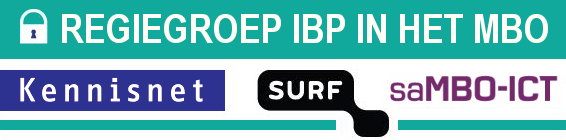 IBPDOC29VerantwoordingOpdrachtgeverKennisnet / saMBO-ICT Dit document is geschreven voor IT managers, IT security officers, Information officers binnen de mbo sector. Dit document geeft een handleiding voor de inrichting en uitvoering van risicomanagement binnen de mbo Sector en handreiking voor de beoordeling van IT risico’s. Het document is gemaakt in navolging op de 5 daagse mbo masterclasses.In dit document wordt allereerst ingegaan op de inrichting van de Governance omtrent risicomanagement in het algemeen. Vervolgens wordt de uitvoering van de risico- en controlecyclus verder toegelicht. In het laatste hoofdstuk wordt een aanzet gegeven tot het beoordelen van de IT risico’s binnen de mbo sector.AuteursMaurits Toet (Cerrix BV)Ludo Cuijpers (Leeuwenborgh)Esther van der Hei (Nimeto Utrecht)Mei 2015Sommige rechten voorbehoudenHoewel aan de totstandkoming van deze uitgave de uiterste zorg is besteed, aanvaarden de auteur(s), redacteur(s) en uitgever van Kennisnet geen aansprakelijkheid voor eventuele fouten of onvolkomenheden.Creative commonsNaamsvermelding 3.0 Nederland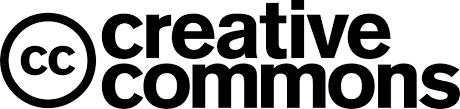 (CC BY 3.0)De gebruiker mag:Het werk kopiëren, verspreiden en doorgevenRemixen – afgeleide werken makenOnder de volgende voorwaarde:Naamsvermelding – De gebruiker dient bij het werk de naam van Kennisnet te vermelden (maar niet zodanig dat de indruk gewekt wordt dat zij daarmee instemt met uw werk of uw gebruik van het werk).Risico’s in de mbo sectorToelichtingDe Taskforce heeft er voor gekozen om geen uitputtende risicoanalyses uit te voeren maar te werken vanuit het normenkader met als basis ISO 270001 en de checklist ISO 27002, de zogenaamde Code voor Informatiebeveiliging. ISO 27001 is wereldwijd tot stand gekomen door bij, vooral, multinationals te inventariseren welke risico’s benoemd konden worden op het gebied van informatiebeveiliging en vervolgens zijn daar beheersmaatregelen bij benoemd zodat de risico’s gemitigeerd kunnen worden. In feite zijn dan de risico’s die samenhangen met informatiebeveiliging en een groot deel van de privacy risico’s afgedekt in.Dit betekent voor een mbo instelling dat de meest voorkomende risico’s op het gebied van informatiebeveiliging en voor een groot deel op het gebied van privacy zijn afgedekt indien de beheersmaatregelen die voortvloeien uit ISO27002 in voldoende mate zijn toegepast.Aanpak taskforceDe risico onderbouwing is door de Taskforce in 4 stappen opgepakt:Stap 1:		Er zijn 79 “normen” uit het ISO 27002 normenkader overgenomen die de informatiebeveiliging en een deel van de privacy risico’s afdekken die binnen de mbo sector relevant zijn (IBPDOC2A: Normenkader Informatiebeveiliging mbo).Stap 2:	Deze normen zijn vertaald in 85 statements (een zestal normen zijn gesplitst in 2 statements) waar vervolgens bewijslast (evidence) aan is toegevoegd (IBPDOC3: Toetsingskader Informatiebeveiliging).Stap 3: 	Tijdens de masterclasses IBP hebben alle cursisten 10 risico’s benoemd binnen de groepen:Beleid en personeel;Informatiebeveiliging;Privacy;Toegang tot applicaties en data;IT infrastructuur en externe verbindingen;Examinering.Dit leverde dus 400 risico’s op met veel overlap. In totaal leidde dit tot 78 “unieke risico’s”.Als volgt onderverdeeld:Beleid en personeel: 29 risico’sToegang tot applicaties en data: 28 risico’sIT infrastructuur en externe verbindingen: 27 risico’sExaminering: 4 risico’s (Zie bijlage 1: Overzicht risico’s en maatregelen ISO27002/2013)Stap 4:	De risico’s zijn vervolgens geplot (gekoppeld) aan de ISO 27002 normen.	(Zie bijlage 1: Overzicht risico’s en maatregelen ISO27002/2013)	Deze normen kunnen, indien gewenst, weer “vertaald” worden naar het mbo normen en toetsingskader. Als service is bij 1.3 een “vertaaltabel” toegevoegd.In bijlage 2 is een handleiding risicomanagement toegevoegd. Weliswaar moet een ibp-manager in staat zijn om een risico analyse op ibp gebied uit te voeren, maar het is niet zijn taak om alle mbo risico’s in kaart te brengen.BevindingenEr zijn in totaal door de deelnemers aan de masterclasses informatiebeveiliging ruim 400 risico’s benoemd. Daaruit komen als belangrijkste risico’s naar voren:Toegangsbeveiliging;Examinering (toets constructie ,toets afname en toets registratie);Onrechtmatig gebruik van studentengegevens (m.n. zorgdossiers);Onrechtmatig gebruik van medewerkersgegevens (m.n. gesprekscyclus dossier) enDatalekken.Deze risico’s worden afdoende verkleind d.m.v. de toetsingskaders Informatiebeveiliging, examineren en privacy.Praktische invullingBeperkingen in de aanpakEr is gekozen om het risicomanagement, binnen informatiebeveiliging en privacy, op een eenvoudige manier aan te pakken. In de bijlage zijn ruim 70 risico’s beschreven die voor een groot deel van toepassing zijn voor iedere mbo instelling. Indien vanuit het CvB, het management en/of de accountant, de vraag wordt gesteld naar een “mbo specifieke” risicoanalyse dan kan er een keuze worden gemaakt uit de risico’s zoals vermeld in de bijlage en eventueel aangevuld met “instelling specifieke” risico’s.Niet gebruikte normen uit ISO27002De mbo sector maakt, in navolging van de ho sector, gebruik van 79 van de 114 normen uit het ISO27002 normenkader. Met ander woorden 35 normen worden niet gebruikt. In de bijlage zijn ze wel benoemd maar met geen verwijzing naar het mbo normenkader (gehanteerde tekst: Geen mbo statement). In 2017 is saMBO-ICT en Kennisnet voornemens om ook deze normen te gaan hanteren.Bijlage 1	Overzicht risico’s en maatregelen ISO27002/2013Bijlage 2	Vertaaltabel ISO 27002 naar mbo normenkaderBijlage 3:  Framework informatiebeveiliging en privacy in het mbo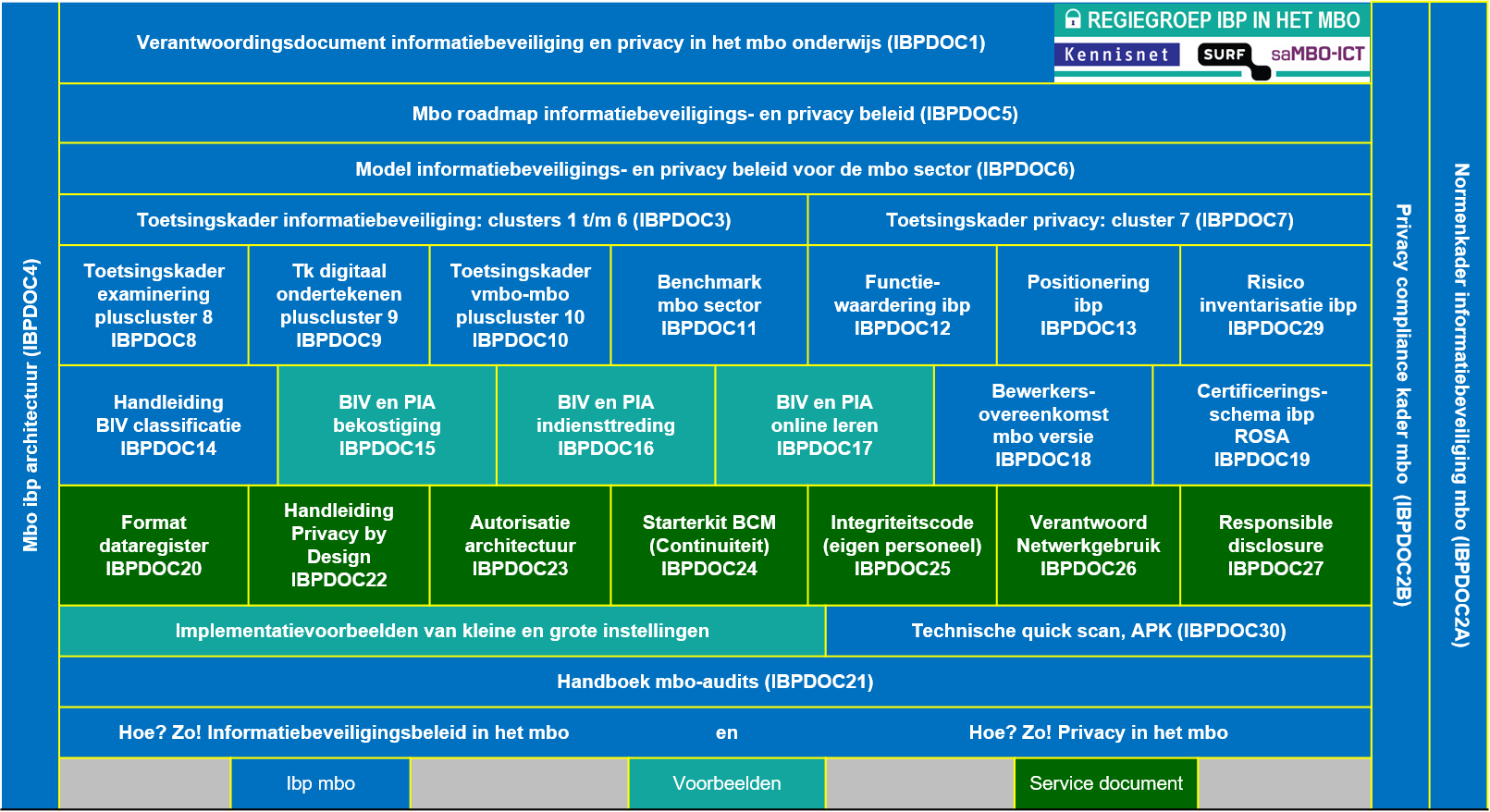 NrRisicobeschrijvingCategorieMbo normenkader (ISO 27002-2013) verwijzingMaatregelen1Het risico dat medewerkers en studenten onvoldoende bewust zijn van risico's met betrekking tot informatiebeveiliging door het niet beschikbaar zijn en/of onvoldoende communicatie van informatiebeveiligingsbeleid / procedures met als gevolg reputatieschade, operationele verstoringen, financiële schade. Beleid en personeel1.1 en 1.2 (ISO 5.1.1) Beleidsregels voor informatiebeveiliging.
1.3 (ISO 5.1.2) Beoordeling van het informatiebeveiligingsbeleid
1.6 en 3.1 (ISO 6.2.1) Beleid voor mobiele apparatuur
2.1 (ISO 7.1.2) Arbeidsvoorwaarden
Geen mbo statement (ISO 7.2.1) Directieverantwoordelijkheden
2.2 (ISO 7.2.2) Bewustzijn, opleiding en training1.1 en 1.2 (ISO 5.1.1) Ten behoeve van informatiebeveiliging behoort een reeks beleidsregels te worden gedefinieerd, goedgekeurd door de directie, gepubliceerd en gecommuniceerd aan medewerkers en relevante externe partijen.
1.3 (ISO 5.1.2) Het beleid voor informatiebeveiliging behoort met geplande tussenpozen of als zich significante veranderingen voordoen, te worden beoordeeld om te waarborgen dat het voortdurend passend, adequaat en doeltreffend is.
1.6 en 3.1 (ISO 6.2.1) Beleid en ondersteunende beveiligingsmaatregelen behoren te worden vastgesteld om de risico’s die het gebruik van mobiele apparatuur met zich meebrengt te beheren.
2.1 (ISO 7.1.2) De contractuele overeenkomst met medewerkers en contractanten behoort hun verantwoordelijkheden voor informatiebeveiliging en die van de organisatie te vermelden.
Geen mbo statement (ISO 7.2.1) De directie behoort van alle medewerkers en contractanten te eisen dat ze informatiebeveiliging toepassen in overeenstemming met de vastgestelde beleidsregels en procedures van de organisatie.
2.2 (ISO 7.2.2) Alle studenten/medewerkers van de organisatie en, voor zover relevant, contractanten behoren een passende bewustzijnsopleiding en -training te krijgen en regelmatige bijscholing van beleidsregels en procedures van de organisatie, voor zover relevant voor hun functie.2Het risico dat IT medewerkers onvoldoende bekwaam zij door falende personeelsselectie en/of onvoldoende opleidingsmogelijkheden met als gevolg het niet kunnen schakelen bij veranderingen in IT omgeving van de instelling.Beleid en personeel1.4 (ISO 6.1.1) Rollen en verantwoordelijkheden bij informatiebeveiliging
2.7 (ISO 7.1.1) Screening
2.2 (ISO 7.2.2) Bewustzijn, opleiding en training.1.4 (ISO 6.1.1) Alle verantwoordelijkheden bij informatiebeveiliging behoren te worden gedefinieerd en toegewezen.
2.7 (ISO 7.1.1) Verificatie van de achtergrond van alle kandidaten voor een dienstverband behoort te worden uitgevoerd in overeenstemming met relevante wet- en regelgeving en ethische overwegingen en behoort in verhouding te staan tot de bedrijfseisen, de classificatie van de informatie waartoe toegang wordt verleend en de vastgestelde risico’s te zijn.
2.2 (ISO 7.2.2) Alle studenten/medewerkers van de organisatie en, voor zover relevant, contractanten behoren een passende bewustzijnsopleiding en -training te krijgen en regelmatige bijscholing van beleidsregels en procedures van de organisatie, voor zover relevant voor hun functie.3Het risico dat IT processen niet juist/volledig/tijdig worden uitgevoerd door onvoldoende afstemming van verantwoordelijkheden voor IT werkzaamheden tussen afdelingen/uitbestedingspartijen met als gevolg operationele verstoringen. Beleid en personeel1.4 (ISO 6.1.1) Rollen en verantwoordelijkheden bij informatiebeveiliging
1.21 (ISO 6.1.2) Scheiding van taken
Geen mbo statement (ISO 6.1.3) Contact met overheidsinstanties
Geen mbo statement (ISO 6.1.4) Contact met speciale belangengroepen
1.5 (ISO 6.1.5) Verantwoordelijkheden Informatiebeveiliging in projectbeheer
 1.4 (ISO 6.1.1) Alle verantwoordelijkheden bij informatiebeveiliging behoren te worden gedefinieerd en toegewezen.
1.21 (ISO 6.1.2). Conflicterende taken en verantwoordelijkheden behoren te worden gescheiden om de kans op onbevoegd of onbedoeld wijzigen of misbruik van de bedrijfsmiddelen van de organisatie te verminderen.
Geen mbo statement (ISO 6.1.3) Organisaties behoren procedures te hebben die aangeven wanneer en door wie contact behoort te worden opgenomen met overheidsinstanties (bijv. politie, regelgevende organen, toezichthouders) en hoe geïdentificeerde informatiebeveiligingsincidenten tijdig behoren te worden gerapporteerd (bijv. indien het vermoeden bestaat dat mogelijk wetgeving is overtreden).
Geen mbo statement (ISO 6.1.4) Er behoren passende contacten met speciale belangengroepen of andere gespecialiseerde beveiligingsfora en/of professionele organisaties te worden onderhouden.
1.5 (ISO 6.1.5) Informatiebeveiliging behoort te worden geïntegreerd in de projectbeheermethode(n) van de organisatie om ervoor te zorgen dat informatiebeveiligingsrisico’s worden geïdentificeerd en aangepakt als deel van een project.4Het risico dat de instelling niet voldoet aan privacy wetgeving door onvoldoende controle hierop met als gevolg rechtzaken, claims, reputatieschade.Beleid en personeel1.1 en 1.2 (ISO 5.1.1) Beleidsregels voor informatiebeveiliging.
1.3 (ISO 5.1.2) Beoordeling van het informatiebeveiligingsbeleid
Geen mbo statement (ISO 18.1.1) Vaststellen van toepasselijke wetgeving en contractuele eisen
1.19 (ISO 18.1.3) Beschermen van registraties
1.20 (ISO 18.1.4) Privacy en bescherming van persoonsgegevens1.1 en 1.2 (ISO 5.1.1) Ten behoeve van informatiebeveiliging behoort een reeks beleidsregels te worden gedefinieerd, goedgekeurd door de directie, gepubliceerd en gecommuniceerd aan medewerkers en relevante externe partijen.
1.3 (ISO 5.1.2) Het beleid voor informatiebeveiliging behoort met geplande tussenpozen of als zich significante veranderingen voordoen, te worden beoordeeld om te waarborgen dat het voortdurend passend, adequaat en doeltreffend is.
Geen mbo statement (ISO 18.1.1) Alle relevante wettelijke statutaire, regelgevende, contractuele eisen en de aanpak van de organisatie om aan deze eisen te voldoen behoren voor elk informatiesysteem en de organisatie expliciet te worden vastgesteld, gedocumenteerd en actueel gehouden.
1.19 (ISO 18.1.3) Registraties behoren in overeenstemming met wettelijke, regelgevende, contractuele en bedrijfseisen te worden beschermd tegen verlies, vernietiging, vervalsing, onbevoegde toegang en onbevoegde vrijgave.
1.20 (ISO 18.1.4) Privacy en bescherming van persoonsgegevens behoren, voor zover van toepassing, te worden gewaarborgd in overeenstemming met relevante wet- en regelgeving.NrRisicobeschrijvingCategorieMbo normenkader (ISO 27002-2013) verwijzingMaatregelen5Het risico dat wijzigingen niet juist, volledig, tijdig worden ontwikkeld door ontbrekende processen met als gevolg foutieve wijzigingen en operationele verstoringenBeleid en personeel4,1 (ISO 12.1.2) Wijzigingsbeheer
4.2 (ISO 12.1.4) Scheiding van ontwikkel-, test- en productieomgevingen
Geen mbo statement (ISO 14.2.1) Beleid voor beveiligd ontwikkelen
Geen mbo statement (ISO 14.2.2) Procedures voor wijzigingsbeheer met betrekking tot systemen
Geen mbo statement (ISO 14.2.3) Technische beoordeling van toepassingen na wijzigingen besturingsplatform
Geen mbo statement (ISO 14.2.4) Beperkingen op wijzigingen aan softwarepakketten
4.10 (ISO 14.2.6) Beveiligde ontwikkelomgeving
6.4 (ISO 14.2.7) Uitbestede softwareontwikkeling
6.5 (ISO 14.2.8) Testen van systeembeveiliging
6.6 (ISO 14.2.9) Systeemacceptatietests4,1 (ISO 12.1.2) Veranderingen in de organisatie, bedrijfsprocessen, informatie verwerkende faciliteiten en systemen die van invloed zijn op de informatiebeveiliging behoren te worden beheerst.
4.2 (ISO 12.1.4) Ontwikkel-, test- en productieomgevingen behoren te worden gescheiden om het risico van onbevoegde toegang tot of veranderingen aan de productieomgeving te verlagen.
Geen mbo statement (ISO 14.2.1). Voor het ontwikkelen van software en systemen behoren regels te worden vastgesteld en op ontwikkelactiviteiten binnen de organisatie te worden toegepast.
Geen mbo statement (ISO 14.2.2) Wijzigingen aan systemen binnen de levenscyclus van de ontwikkeling behoren te worden beheerst door het gebruik van formele procedures voor wijzigingsbeheer.
Geen mbo statement (ISO 14.2.3) Als besturingsplatforms zijn veranderd, behoren bedrijf kritische toepassingen te worden beoordeeld en getest om te waarborgen dat er geen nadelige impact is op de activiteiten of de beveiliging van de organisatie.
Geen mbo statement (ISO 14.2.4) Wijzigingen aan softwarepakketten behoren te worden ontraden, beperkt tot noodzakelijke veranderingen en alle veranderingen behoren strikt te worden gecontroleerd.
4.10 (ISO 14.2.6) Organisaties behoren beveiligde ontwikkelomgevingen vast te stellen en passend te beveiligen voor verrichtingen op het gebied van systeemontwikkeling en integratie, die betrekking hebben op de gehele levenscyclus van de systeemontwikkeling.
6.4 (ISO 14.2.7) Uitbestede systeemontwikkeling behoort onder supervisie te staan van en te worden gemonitord door de organisatie.
6.5 (ISO 14.2.8) Tijdens ontwikkelactiviteiten behoort de beveiligingsfunctionaliteit te worden getest.
6.6 (ISO 14.2.9) Voor nieuwe informatiesystemen, upgrades en nieuwe versies behoren programma’s voor het uitvoeren van acceptatietests en gerelateerde criteria te worden vastgesteld.6Het risico dat changes / releases onvoldoende getest worden door onvoldoende inrichting van OTAP  omgeving met als gevolg operationele verstoringen en financiële schade.Beleid en personeel4,1 (ISO 12.1.2) Wijzigingsbeheer
4.2 (ISO 12.1.4) Scheiding van ontwikkel-, test- en productieomgevingen4,1 (ISO 12.1.2) Veranderingen in de organisatie, bedrijfsprocessen, informatie verwerkende faciliteiten en systemen die van invloed zijn op de informatiebeveiliging behoren te worden beheerst.
4.2 (ISO 12.1.4) Ontwikkel-, test- en productieomgevingen behoren te worden gescheiden om het risico van onbevoegde toegang tot of veranderingen aan de productieomgeving te verlagen.7Het risico dat inzicht op de samenhang van systemen/applicaties en op ontwerpbeslissingen ontbreekt door ontbrekende/onvoldoende IT beheerdocumentatie met als gevolg  operationele verstoringen bij het doorvoeren van systeemwijzigingen.Beleid en personeelGeen mbo statement (ISO 12.1.1) Gedocumenteerde bedieningsprocedures
4,1 (ISO 12.1.2) WijzigingsbeheerGeen mbo statement (ISO 12.1.1) Bedieningsprocedures behoren te worden gedocumenteerd en beschikbaar te worden gesteld aan alle gebruikers die ze nodig hebben.
4,1 (ISO 12.1.2) Veranderingen in de organisatie, bedrijfsprocessen, informatie verwerkende faciliteiten en systemen die van invloed zijn op de informatiebeveiliging behoren te worden beheerst.8Het risico op onvolledige dienstverlening door leveranciers door een onvolledige/onjuiste SLA en/of onvoldoende monitoring met als gevolg operationele verstoringen.Beleid en personeelGeen mbo statement (ISO 15.1.1) Informatiebeveiligingsbeleid voor leveranciersrelaties
1.15 (ISO 15.1.2) Opnemen van beveiligingsaspecten in leveranciersovereenkomsten
1.16 (ISO 15.1.3) Toeleveringsketen van informatie- en communicatietechnologie.
6.7 (ISO 15.2.1) Monitoring en beoordeling van dienstverlening van leveranciers
4.11 (ISO 15.2.2) Beheer van veranderingen in dienstverlening van leveranciersGeen mbo statement (ISO 15.1.1) Met de leverancier behoren de informatiebeveiligingseisen om risico’s te verlagen die verband houden met de toegang van de leverancier tot de bedrijfsmiddelen van de organisatie, te worden overeengekomen en gedocumenteerd.
1.15 (ISO 15.1.2) Alle relevante informatiebeveiligingseisen behoren te worden vastgesteld en overeengekomen met elke leverancier die toegang heeft tot IT-infrastructuurelementen ten behoeve van de informatie van de organisatie, of deze verwerkt, opslaat, communiceert of biedt.
1.16 (ISO 15.1.3) Overeenkomsten met leveranciers behoren eisen te bevatten die betrekking hebben op de informatiebeveiligingsrisico’s in verband met de toeleveringsketen van de diensten en producten op het gebied van informatie- en communicatietechnologie.
6.7 (ISO 15.2.1) Organisaties behoren regelmatig de dienstverlening van leveranciers te monitoren, te beoordelen en te auditen.
4.11 (ISO 15.2.2). Veranderingen in de dienstverlening van leveranciers, met inbegrip van handhaving en verbetering van bestaande beleidslijnen, procedures en beheersmaatregelen voor informatiebeveiliging, behoren te worden, beheerd, rekening houdend met de kritikaliteit van bedrijfsinformatie, betrokken systemen en processen en herbeoordeling van risico’s.9Het risico dat adhoc oplossingen worden toegepast doordat IT-beleid niet helder is met als gevolg financiële schade en ontevredenheid doordat aangeschafte middelen niet passen binnen de coöperatieve afspraken.Beleid en personeel1.1 en 1.2 (ISO 5.1.1) Beleidsregels voor informatiebeveiliging.
1.3 (ISO 5.1.2) Beoordeling van het informatiebeveiligingsbeleid
1.6 en 3.1 (ISO 6.2.1) Beleid voor mobiele apparatuur1.1 en 1.2 (ISO 5.1.1) Ten behoeve van informatiebeveiliging behoort een reeks beleidsregels te worden gedefinieerd, goedgekeurd door de directie, gepubliceerd en gecommuniceerd aan medewerkers en relevante externe partijen.
1.3 (ISO 5.1.2) Het beleid voor informatiebeveiliging behoort met geplande tussenpozen of als zich significante veranderingen voordoen, te worden beoordeeld om te waarborgen dat het voortdurend passend, adequaat en doeltreffend is.
1.6 en 3.1 (ISO 6.2.1) Beleid en ondersteunende beveiligingsmaatregelen behoren te worden vastgesteld om de risico’s die het gebruik van mobiele apparatuur met zich meebrengt te beheren.NrRisicobeschrijvingCategorieMbo normenkader (ISO 27002-2013) verwijzingMaatregelen10Het risico dat IT incidenten niet juist, volledig en tijdig worden geregistreerd en afgehandeld door ontbreken van procedures en/of geen monitoring van opvolging met als gevolg operationele verstoringen.Beleid en personeel1.17 (ISO 16.1.1) Verantwoordelijkheden en procedures
1.18 (ISO 16.1.2) Rapportage van (informatiebeveiligings-) gebeurtenissen
2.6 (ISO 16.1.3) Rapportage van zwakke plekken in de informatiebeveiliging
4.12 (ISO 16.1.4)  Beoordeling van en besluitvorming over (informatiebeveiligings-)gebeurtenissen
4.13 (ISO 16.1.5) Respons op informatiebeveiligingsincidenten
Geen mbo statement (ISO 16.1.6) Lering uit informatiebeveiligingsincidenten1.17 (ISO 16.1.1) Directieverantwoordelijkheden en -procedures behoren te worden vastgesteld om een snelle, doeltreffende en ordelijke respons op (informatiebeveiligings-)incidenten te bewerkstelligen.
1.18 (ISO 16.1.2) Informatiebeveiligingsgebeurtenissen behoren zo snel mogelijk via de juiste leidinggevende niveaus te worden gerapporteerd.
2.6 (ISO 16.1.3) Van medewerkers en contractanten die gebruikmaken van de informatiesystemen en -diensten van de organisatie behoort te worden geëist dat zij de in systemen of diensten waargenomen of vermeende zwakke plekken in de informatiebeveiliging registreren en rapporteren.
4.12 (ISO 16.1.4) Informatiebeveiligingsgebeurtenissen behoren te worden beoordeeld en er behoort te worden geoordeeld of zij moeten worden geclassificeerd als informatiebeveiligingsincidenten.
4.13 (ISO 16.1.5) Op informatiebeveiligingsincidenten behoort te worden gereageerd in overeenstemming met de gedocumenteerde procedures.
Geen mbo statement (ISO 16.1.6) Kennis die is verkregen door informatiebeveiligingsincidenten te analyseren en op te lossen behoort te worden gebruikt om de waarschijnlijkheid of impact van toekomstige incidenten te verkleinen.11Het risico dat de geleverde IT diensten niet aansluiten bij de (beveiligings)behoefte en beleid van de Business door gebrek aan regie en alignement met als gevolg hoge kosten, inefficiëntie en onvoldoende uitvoering van het beleidBeleid en personeel6.9 (ISO 18.2.2) Naleving van beveiligingsbeleid en -normen
6.10 (ISO 18.2.3) Beoordeling van technische naleving6.9 (ISO 18.2.2) De directie behoort regelmatig de naleving van de informatieverwerking en -procedures binnen haar verantwoordelijkheidsgebied te beoordelen aan de hand van de desbetreffende beleidsregels, normen en andere eisen betreffende beveiliging.
6.10 (ISO 18.2.3) Informatiesystemen behoren regelmatig te worden beoordeeld op naleving van de beleidsregels en normen van de organisatie voor informatiebeveiliging.12Het risico dat technische beveiligingsmaatregelen door de IT beheerorganisatie op het verkeerde niveau met verkeerde prioriteit worden behandeld door ontbreken van een adequate overlegstructuur op strategisch, tactisch en operationeel niveau, met als gevolg onvoorspelbare blootstelling aan technische beveiligingsrisico's.Beleid en personeel1.4 (ISO 6.1.1) Rollen en verantwoordelijkheden bij informatiebeveiliging1.4 (ISO 6.1.1) Alle verantwoordelijkheden bij informatiebeveiliging behoren te worden gedefinieerd en toegewezen.13Het risico dat verstoringen en beveiligingsincidenten worden veroorzaakt door de IT beheerorganisatie zelf doordat onvoldoende kwaliteitsnormen worden gehanteerd, taken bevoegdheden en verantwoordelijkheden en procedures onvoldoende zijn beschreven en/of geïmplementeerd met als gevolg een instabiel diensten en beveiligingsniveau.Beleid en personeel1.1 en 1.2 (ISO 5.1.1) Beleidsregels voor informatiebeveiliging.
1.3 (ISO 5.1.2) Beoordeling van het informatiebeveiligingsbeleid
1.4 (ISO 6.1.1) Rollen en verantwoordelijkheden bij informatiebeveiliging
1.6 en 3.1 (ISO 6.2.1) Beleid voor mobiele apparatuur 1.1 en 1.2 (ISO 5.1.1) Ten behoeve van informatiebeveiliging behoort een reeks beleidsregels te worden gedefinieerd, goedgekeurd door de directie, gepubliceerd en gecommuniceerd aan medewerkers en relevante externe partijen.
1.3 (ISO 5.1.2) Het beleid voor informatiebeveiliging behoort met geplande tussenpozen of als zich significante veranderingen voordoen, te worden beoordeeld om te waarborgen dat het voortdurend passend, adequaat en doeltreffend is.
1.4 (ISO 6.1.1) Alle verantwoordelijkheden bij informatiebeveiliging behoren te worden gedefinieerd en toegewezen.
1.6 en 3.1 (ISO 6.2.1) Beleid en ondersteunende beveiligingsmaatregelen behoren te worden vastgesteld om de risico’s die het gebruik van mobiele apparatuur met zich meebrengt te beheren.14Het risico van organisatie-overhead door niet- of gebrekkig auditen van procedures met als gevolg (gevolgen) Verlies van kwaliteit en efficiëntie  Beleid en personeel6.9 (ISO 18.2.2) Naleving van beveiligingsbeleid en -normen
6.10 (ISO 18.2.3) Beoordeling van technische naleving6.9 (ISO 18.2.2) De directie behoort regelmatig de naleving van de informatieverwerking en -procedures binnen haar verantwoordelijkheidsgebied te beoordelen aan de hand van de desbetreffende beleidsregels, normen en andere eisen betreffende beveiliging.
6.10 (ISO 18.2.3) Informatiesystemen behoren regelmatig te worden beoordeeld op naleving van de beleidsregels en normen van de organisatie voor informatiebeveiliging.15Het risico dat dienstenniveaus niet voldoen aan de verwachting van de business door het ontbreken van een  Service level manager met als gevolg een ontevreden organisatie.Beleid en personeelNvt1. Vastleggen taken en verantwoordelijkheden Service Manager
2. Vastleggen, communiceren en implementeren procedures omtrent inventariseren, vastleggen en vertalen van business behoeften naar IT oplossingen.16Het risico van onvolledige impact analyses t.b.v. wijzigingen in de infrastructuur door het ontbreken van een Configuration manager met als gevolg onvoorziene gevolgen van veranderingen in de infrastructuur.Beleid en personeelGeen mbo statement (ISO 8.1.1). Inventariseren van bedrijfsmiddelenGeen mbo statement (ISO 8.1.1). Bedrijfsmiddelen die samenhangen met informatie en informatie verwerkende faciliteiten behoren te worden geïdentificeerd, en van deze bedrijfsmiddelen behoort een inventaris te worden opgesteld en onderhouden (dus ook de relaties met andere bedrijfsmiddelen).

Aanvullend niet vallend onder ISO27002:
1. Impactanalyses worden uitgevoerd voorafgaand aan de infrastructuurwijziging.
2. Impact analyse rapport wordt besproken met en goedgekeurd door verantwoordelijke.
3. Plan van Aanpak wordt opgesteld en afgestemd met de verantwoordelijke.
4. Wijziging wordt gepland op tijdstip met minimale impact.NrRisicobeschrijvingCategorieMbo normenkader (ISO 27002-2013) verwijzingMaatregelen17Het risico dat er geen inzicht is in het aantal incidenten of het soort incidenten door onvoldoende registratie op de helpdesk met als gevolg dat de organisatie blijft hangen in ad hoc reageren op elk incident en uiteindelijk de ondersteuning van de klanten niet optimaal is.Beleid en personeel1.17 (ISO 16.1.1) Verantwoordelijkheden en procedures
1.18 (ISO 16.1.2) Rapportage van (informatiebeveiligings-) gebeurtenissen
2.6 (ISO 16.1.3) Rapportage van zwakke plekken in de informatiebeveiliging
4.12 (ISO 16.1.4) Beoordeling van en besluitvorming over (informatiebeveiligings-)gebeurtenissen
4.13 (ISO 16.1.5) Respons op informatiebeveiligingsincidenten
Geen mbo statement (ISO 16.1.6) Lering uit informatiebeveiligingsincidenten1.17 (ISO 16.1.1) Directieverantwoordelijkheden en -procedures behoren te worden vastgesteld om een snelle, doeltreffende en ordelijke respons op (informatiebeveiligings-)incidenten te bewerkstelligen.
1.18 (ISO 16.1.2) Informatiebeveiligingsgebeurtenissen behoren zo snel mogelijk via de juiste leidinggevende niveaus te worden gerapporteerd.
2.6 (ISO 16.1.3) Van medewerkers en contractanten die gebruikmaken van de informatiesystemen en -diensten van de organisatie behoort te worden geëist dat zij de in systemen of diensten waargenomen of vermeende zwakke plekken in de informatiebeveiliging registreren en rapporteren.
4.12 (ISO 16.1.4) Informatiebeveiligingsgebeurtenissen behoren te worden beoordeeld en er behoort te worden geoordeeld of zij moeten worden geclassificeerd als informatiebeveiligingsincidenten.
4.13 (ISO 16.1.5) Op informatiebeveiligingsincidenten behoort te worden gereageerd in overeenstemming met de gedocumenteerde procedures.
Geen mbo statement (ISO 16.1.6) Kennis die is verkregen door informatiebeveiligingsincidenten te analyseren en op te lossen behoort te worden gebruikt om de waarschijnlijkheid of impact van toekomstige incidenten te verkleinen.18Het risico dat de ene medewerker niet op de hoogte is van het werk dat de andere medewerker heeft gedaan door het ontbreken van onderlinge werkafspraken met als gevolg slechte dienstverlening aan de klanten.Beleid en personeelNvt1. Werkoverleggen (ook met gerelateerde afdelingen) waarbij speciale aandacht is voor elkaar werkzaamheden.19Het risico van langdurige uitval van kernsystemen door het ontbreken van continuiteitsbeheer met als gevolg financiële en imago schade.Beleid en personeelGeen mbo statement (ISO 17.1.1) Informatiebeveiligingscontinuïteit plannen
4.14 (ISO 17.1.2) Informatiebeveiligingscontinuïteit implementeren
Geen mbo statement (ISO 17.1.3) Informatiebeveiligingscontinuïteit verifiëren, beoordelen en evalueren
4.15 (ISO 17.2.1) Beschikbaarheid van informatie verwerkende faciliteitenGeen mbo statement (ISO 17.1.1) De organisatie behoort haar eisen voor informatiebeveiliging en voor de continuïteit van het
informatiebeveiligingsbeheer in ongunstige situaties, bijv. een crisis of een ramp, vast te stellen.
4.14 (ISO 17.1.2) De organisatie behoort processen, procedures en beheersmaatregelen vast te stellen, te documenteren, te implementeren en te handhaven om het vereiste niveau van continuïteit voor informatiebeveiliging tijdens een ongunstige situatie te waarborgen.
Geen mbo statement (ISO 17.1.3). De organisatie behoort de ten behoeve van informatiebeveiligingscontinuïteit vastgestelde en geïmplementeerde beheersmaatregelen regelmatig te verifiëren om te waarborgen dat ze deugdelijk en doeltreffend zijn tijdens ongunstige situaties.
4.15 (ISO 17.2.1) Informatie verwerkende faciliteiten behoren met voldoende redundantie te worden geïmplementeerd om aan beschikbaarheidseisen te voldoen.20Het risico van het schenden van de privacy van studenten door het gebruik van een ander programma dan het voorgeschreven studentenregistratiesysteem met als gevolg een klacht tegen de school voor het schenden van de privacy van studenten.Beleid en personeel1.1 en 1.2 (ISO 5.1.1) Beleidsregels voor informatiebeveiliging.
Geen mbo statement (ISO 8.1.3) Aanvaardbaar gebruik van bedrijfsmiddelen. 1.1 en 1.2 (ISO 5.1.1) Ten behoeve van informatiebeveiliging behoort een reeks beleidsregels te worden gedefinieerd, goedgekeurd door de directie, gepubliceerd en gecommuniceerd aan medewerkers en relevante externe partijen.
Geen mbo statement (ISO 8.1.3). Voor het aanvaardbaar gebruik van informatie en van bedrijfsmiddelen die samenhangen met informatie en informatie verwerkende faciliteiten behoren regels te worden geïdentificeerd, gedocumenteerd en geïmplementeerd.21Het risico van inconsistente/onvolledige data door onvoldoende geschoold personeel met als gevolg onvolledige informatievoorziening c.q. management informatie.Beleid en personeelnvt1. Opzetten trainingsprogramma's gekoppeld aan het functieprofiel van de medewerker.
2. Invoeren rapportagestandaarden.
3. Kwaliteitscontrole (juistheid, volledigheid, tijdigheid) uitvoeren voorafgaand aan verzending van managementinformatie.22Het risico van lage procesvolwassenheid en onvoldoende kwaliteitsbewustzijn door ontbreken procesmanagement en onvoldoende kwaliteitscontrole met als gevolg dat belangrijke business doelstellingen niet worden behaald en de informatiebeveiliging te wensen overlaat.Beleid en personeel1.1 en 1.2 (ISO 5.1.1) Beleidsregels voor informatiebeveiliging.
1.3 (ISO 5.1.2) Beoordeling van het informatiebeveiligingsbeleid
6.9 (ISO 18.2.2) Naleving van beveiligingsbeleid en -normen
6.10 (ISO 18.2.3) Beoordeling van technische naleving1.1 en 1.2 (ISO 5.1.1) Ten behoeve van informatiebeveiliging behoort een reeks beleidsregels te worden gedefinieerd, goedgekeurd door de directie, gepubliceerd en gecommuniceerd aan medewerkers en relevante externe partijen.
1.3 (ISO 5.1.2) Het beleid voor informatiebeveiliging behoort met geplande tussenpozen of als zich significante veranderingen voordoen, te worden beoordeeld om te waarborgen dat het voortdurend passend, adequaat en doeltreffend is.
6.9 (ISO 18.2.2) De directie behoort regelmatig de naleving van de informatieverwerking en -procedures binnen haar verantwoordelijkheidsgebied te beoordelen aan de hand van de desbetreffende beleidsregels, normen en andere eisen betreffende beveiliging.
6.10 (ISO 18.2.3) Informatiesystemen behoren regelmatig te worden beoordeeld op naleving van de beleidsregels en normen van de organisatie voor informatiebeveiliging.23Het risico dat ICT niet bijdraagt aan kwaliteit van het onderwijs doordat er geen geïmplementeerd beleid is, met als gevolg schade aan de kwaliteit van de opleidingen.Beleid en personeelnvt1. Opstellen en periodiek beoordelen van IT-beleid, IT jaarplan, BIA (Business Impact Analyses) door directie en IT managers.
2. Jaarlijks opstellen en beoordelen van IT budget o.b.v. jaarplan.24Het risico van hoge IT kosten door ontbrekende visie op de ontwikkeling en toepassing van IT binnen de organisatie en/of ontbrekend IT beleidssplan en/of een begroting voor IT ontbreekt met als gevolg discontinuïteit van de instelling. Beleid en personeelnvt1. Opstellen en periodiek beoordelen van IT-beleid, IT jaarplan, BIA (Business Impact Analyses) door directie en IT managers.
2. Jaarlijks opstellen en beoordelen van IT budget o.b.v. jaarplan.NrRisicobeschrijvingCategorieMbo normenkader (ISO 27002-2013) verwijzingMaatregelen25Het risico van desinformatie doorzelf opgestelde overzichten in plaats van standaardrapportages uit kernsystemen te gebruiken met als gevolg foutieve informatievoorziening.Beleid en personeelnvt1. Inventariseren informatiebehoeften
2. Opzetten datawarehouse en reporting services.26Het risico dat systemen geen duidelijke eigenaar hebben door onvoldoende inrichting van IT governance met als gevolg hoge kosten, beheer issues.Beleid en personeelGeen mbo statement (ISO 8.1.1) Inventariseren van bedrijfsmiddelen
Geen mbo statement (ISO 8.1.2) Eigendom van bedrijfsmiddelenGeen mbo statement (ISO 8.1.1) Bedrijfsmiddelen die samenhangen met informatie en informatie verwerkende faciliteiten behoren te worden geïdentificeerd, en van deze bedrijfsmiddelen behoort een inventaris te worden opgesteld en onderhouden.
Geen mbo statement (ISO 8.1.2) Bedrijfsmiddelen die in het inventarisoverzicht worden bijgehouden, behoren een eigenaar te hebben.27Het risico van onvoldoende communicatie door HR over medewerkers die in een functie starten / van functie veranderen / hun functie beëindigen met als gevolg issues met autorisatiebeheerBeleid en personeelGeen mbo statement (ISO 7.3.1) Beëindiging of wijziging van verantwoordelijkheden van het dienstverband
5.3 (ISO 9.2.1) Registratie en afmelden van gebruikers
5.4 (ISO 9.2.2) Gebruikers toegang verlenenGeen mbo statement (ISO 7.3.1) Verantwoordelijkheden en taken met betrekking tot informatiebeveiliging die van kracht blijven na beëindiging of wijziging van het dienstverband behoren te worden gedefinieerd, gecommuniceerd aan de medewerker of contractant, en ten uitvoer gebracht.
5.3 (ISO 9.2.1) Een formele registratie- en afmeldingsprocedure behoort te worden geïmplementeerd om toewijzing van toegangsrechten mogelijk te maken.
5.4 (ISO 9.2.2) Een formele gebruikerstoegangsverleningsprocedure behoort te worden geïmplementeerd om
toegangsrechten voor alle typen gebruikers en voor alle systemen en diensten toe te wijzen of in te trekken.28Het risico dat persoonsgegevens onbeheerd op bureaus van medewerkers liggen door onvoldoende bewustzijn van medewerkers inzake informatiebeveiliging met als gevolg mogelijke diefstal van gegevens en/of reputatieschade.Beleid en personeel1.1 en 1.2 (ISO 5.1.1) Beleidsregels voor informatiebeveiliging.
1.3 (ISO 5.1.2) Beoordeling van het informatiebeveiligingsbeleid
1.6 en 3.1 (ISO 6.2.1) Beleid voor mobiele apparatuur
2.1 (ISO 7.1.2) Arbeidsvoorwaarden
Geen mbo statement (ISO 7.2.1) Directieverantwoordelijkheden
2.2 (ISO 7.2.2) Bewustzijn, opleiding en training
2.4  (ISO 11.2.9) ‘Clear desk’- en ‘clear screen’-beleid1.1 en 1.2 (ISO 5.1.1) Ten behoeve van informatiebeveiliging behoort een reeks beleidsregels te worden gedefinieerd, goedgekeurd door de directie, gepubliceerd en gecommuniceerd aan medewerkers en relevante externe partijen.
1.3 (ISO 5.1.2) Het beleid voor informatiebeveiliging behoort met geplande tussenpozen of als zich significante veranderingen voordoen, te worden beoordeeld om te waarborgen dat het voortdurend passend, adequaat en doeltreffend is.
1.6 en 3.1 (ISO 6.2.1) Beleid en ondersteunende beveiligingsmaatregelen behoren te worden vastgesteld om de risico’s die het gebruik van mobiele apparatuur met zich meebrengt te beheren.
2.1 (ISO 7.1.2) De contractuele overeenkomst met medewerkers en contractanten behoort hun verantwoordelijkheden voor informatiebeveiliging en die van de organisatie te vermelden.
Geen mbo statement (ISO 7.2.1) De directie behoort van alle medewerkers en contractanten te eisen dat ze informatiebeveiliging toepassen in overeenstemming met de vastgestelde beleidsregels en procedures van de organisatie.
2.2 (ISO 7.2.2) Alle studenten/medewerkers van de organisatie en, voor zover relevant, contractanten behoren een passende bewustzijnsopleiding en -training te krijgen en regelmatige bijscholing van beleidsregels en procedures van de organisatie, voor zover relevant voor hun functie.
2.4  (ISO 11.2.9) Er behoort een ‘clear desk’-beleid voor papieren documenten en verwijderbare opslagmedia en een ‘clear screen’-beleid voor informatie verwerkende faciliteiten te worden ingesteld.29Het risico dat informatiebeveiliging van de instelling niet voldoet aan de gestelde standaard als gevolg van onvoldoende beoordeling door onafhankelijke auditors, directie met als gevolg mogelijke claims van toezichthoudersBeleid en personeelGeen mbo statement (ISO 12.7.1) Beheersmaatregelen betreffende audits van informatiesystemen
Geen mbo statement (ISO 18.2.1) Onafhankelijke beoordeling van informatiebeveiliging
6.9 (ISO 18.2.2) Naleving van beveiligingsbeleid en -normen
6.10 (ISO 18.2.3) Beoordeling van technische nalevingGeen mbo statement (ISO 12.7.1) Auditeisen en -activiteiten die verificatie van uitvoeringssystemen met zich meebrengen, behoren zorgvuldig, te worden gepland en afgestemd om bedrijfsprocessen zo min mogelijk te verstoren.
Geen mbo statement (ISO 18.2.1) De aanpak van de organisatie ten aanzien van het beheer van informatiebeveiliging en de implementatie ervan (bijv. beheersdoelstellingen, beheersmaatregelen, beleidsregels, processen en procedures voor informatiebeveiliging), behoren onafhankelijk en met geplande tussenpozen of zodra zich belangrijke veranderingen voordoen te worden beoordeeld.
6.9 (ISO 18.2.2) De directie behoort regelmatig de naleving van de informatieverwerking en -procedures binnen haar verantwoordelijkheidsgebied te beoordelen aan de hand van de desbetreffende beleidsregels, normen en andere eisen betreffende beveiliging.
6.10 (ISO 18.2.3) Informatiesystemen behoren regelmatig te worden beoordeeld op naleving van de beleidsregels en normen van de organisatie voor informatiebeveiliging.30Het risico op fraude bij invoer/mutaties van cijfers in het cijferregistratiesysteem door onvoldoende ingebouwde functiescheiding en/of controles met als gevolg reputatieschade en onjuiste beoordeling van studenten.Examinering1.14 (ISO 14.1.1) Analyse en specificatie van informatiebeveiligingseisen.1.14 (ISO 14.1.1) De eisen die verband houden met informatiebeveiliging behoren te worden opgenomen in de eisen voor nieuwe informatiesystemen of voor uitbreidingen van bestaande informatiesystemen.
.31Het risico dat digitale toetsen mislukken door onvoldoende stabiele beschikbare apparatuur op de schoollocatie met als gevolg operationele verstoringen en reputatieschade.Examinering4.15 (ISO 17.2.1) Beschikbaarheid van informatie verwerkende faciliteiten.4.15 (ISO 17.2.1) Informatie verwerkende faciliteiten behoren met voldoende redundantie te worden geïmplementeerd om aan beschikbaarheidseisen te voldoen.NrRisicobeschrijvingCategorieMbo normenkader (ISO 27002-2013) verwijzingMaatregelen32Risico van ongeautoriseerde toegang tot KRD\cijferregistratie door onrechtmatig verkregen autorisaties met als gevolg examenfraudeExaminering5.1 (ISO 9.1.1) Beleid voor toegangsbeveiliging
5.2 (ISO 9.1.2) Toegang tot netwerken en netwerkdiensten.
5.3 (ISO 9.2.1) Registratie en afmelden van gebruikers
5.4 (ISO 9.2.2). Gebruikers toegang verlenen
5.5 (ISO 9.2.3) Beheer van speciale toegangsrechten
5.6 (ISO 9.2.4) Beheer van geheime authenticatie informatie van gebruikers
6.1 (ISO 9.2.5) Beoordeling van toegangsrechten van gebruikers
2.3 (ISO 9.2.6) Toegangsrechten intrekken of aanpassen5.1 (ISO 9.1.1) Een beleid voor toegangsbeveiliging behoort te worden vastgesteld, gedocumenteerd en beoordeeld op basis van bedrijfs- en informatiebeveiligingseisen.
5.2 (ISO 9.1.2) Gebruikers behoren alleen toegang te krijgen tot het netwerk en de netwerkdiensten waarvoor zij specifiek bevoegd zijn.
5.3 (ISO 9.2.1) Een formele registratie- en afmeldingsprocedure behoort te worden geïmplementeerd om toewijzing van toegangsrechten mogelijk te maken.
5.4 (ISO 9.2.2). Een formele gebruikerstoegangsverleningsprocedure behoort te worden geïmplementeerd om toegangsrechten voor alle typen gebruikers en voor alle systemen en diensten toe te wijzen of in te trekken. 
5.5 (ISO 9.2.3) Het toewijzen en gebruik van speciale toegangsrechten behoren te worden beperkt en beheerst.
5.6 (ISO 9.2.4) Het toewijzen van geheime authenticatie-informatie behoort te worden beheerst via een formeel beheersproces.
6.1 (ISO 9.2.5) Eigenaren van bedrijfsmiddelen behoren toegangsrechten van gebruikers regelmatig te beoordelen.
2.3 (ISO 9.2.6) De toegangsrechten van alle medewerkers en externe gebruikers voor informatie en informatie verwerkende faciliteiten behoren bij beëindiging van hun dienstverband, contract of overeenkomst te worden verwijderd, en bij wijzigingen behoren ze te worden aangepast.33Risico dat mentoren  toegang hebben tot gegevens van niet eigen studenten door onvoldoende scheiding van netwerkrechten met als gevolg slechte traceerbaarheid bij cijfer manipulatie.Examineringzie vorigezie vorige34Het risico van Ddos aanvallen door studenten / ex medewerkers / derden van de instelling met als gevolg operationele verstoringen.IT infrastructuur en externe verbindingen5.13 (ISO 13.1.1) Beheersmaatregelen voor netwerken
5.14 (ISO 13.1.2) Beveiliging van netwerkdiensten
5.15 (ISO 13.1.3) Scheiding in netwerken5.13 (ISO 13.1.1) Netwerken behoren te worden beheerd en beheerst om informatie in systemen en toepassingen te beschermen.
5.14 (ISO 13.1.2) Beveiligingsmechanismen, dienstverleningsniveaus en beheerseisen voor alle netwerkdiensten behoren te worden geïdentificeerd en opgenomen in overeenkomsten betreffende netwerkdiensten. Dit geldt zowel voor diensten die intern worden geleverd als voor uitbestede diensten.
5.15 (ISO 13.1.3) Groepen van informatiediensten, -gebruikers en -systemen behoren in netwerken te worden gescheiden.

Overige maatregelen buiten ISO 27002:
1. Redundantie van webserver en provider. Bij aanval op provider/webserver 1 kan webserver 1 en provider 1 worden afgesloten en het verkeer via webserver 2 en provider 2 met ander ip adres worden gereroute. (Uitzondering geldt voor DDOS aanval op DNS, er is dan geen )
2. Periodiek uitvoeren van vulnerability scans uitvoeren op de IT infrastructuur om in vroeg stadium zwakheden te ontdekken.35Het risico dat IT systemen en IT infrastructuur niet voldoen aan het gewenste beveiligingsniveau door legacy en/of toenemende stroom van BYOD (smart phone, tablet, usb) met als gevolg reputatieschade, operationele verstoringen, financiële schade.IT infrastructuur en externe verbindingen1.6 en 3.1 (ISO 6.2.1) Beleid voor mobiele apparatuur
5.13 (ISO 13.1.1) Beheersmaatregelen voor netwerken
5.14 (ISO 13.1.2) Beveiliging van netwerkdiensten
5.15 (ISO 13.1.3) Scheiding in netwerken1.6 en 3.1 (ISO 6.2.1) Beleid en ondersteunende beveiligingsmaatregelen behoren te worden vastgesteld om de risico’s die het gebruik van mobiele apparatuur met zich meebrengt te beheren.
5.13 (ISO 13.1.1) Netwerken behoren te worden beheerd en beheerst om informatie in systemen en toepassingen te beschermen.
5.14 (ISO 13.1.2) Beveiligingsmechanismen, dienstverleningsniveaus en beheerseisen voor alle netwerkdiensten behoren te worden geïdentificeerd en opgenomen in overeenkomsten betreffende netwerkdiensten. Dit geldt zowel voor diensten die intern worden geleverd als voor uitbestede diensten.
5.15 (ISO 13.1.3) Groepen van informatiediensten, -gebruikers en -systemen behoren in netwerken te worden gescheiden.36Het risico van stelen/vernieling van apparatuur door onvoldoende fysieke toegangsbeveiliging met als gevolg financiele schade.IT infrastructuur en externe verbindingenGeen mbo statement (ISO 7.2.3) Disciplinaire procedure
3.3  (ISO 11.1.1) Fysieke beveiligingszone
3.4  (ISO 11.1.2) Fysieke toegangsbeveiliging
3.5  (ISO 11.1.3) Kantoren, ruimte en faciliteiten beveiligen
3.7  (ISO 11.1.5) Werken in beveiligde gebieden
3.8  (ISO 11.1.6) Laad- en loslocatie
3.9  (ISO 11.2.1) Plaatsing en bescherming van apparatuur
3.13  (ISO 11.2.6) Beveiliging van apparatuur en bedrijfsmiddelen buiten het terreinGeen mbo statement (ISO 7.2.3) Er behoort een formele en gecommuniceerde disciplinaire procedure te zijn om actie te ondernemen tegen medewerkers die een inbreuk hebben gepleegd op de informatiebeveiliging.
3.3  (ISO 11.1.1) Beveiligingszones behoren te worden gedefinieerd en gebruikt om gebieden te beschermen die gevoelige of essentiële informatie en informatie verwerkende faciliteiten bevatten.
3.4  (ISO 11.1.2) Beveiligde gebieden behoren te worden beschermd door passende toegangsbeveiliging om ervoor te zorgen dat alleen bevoegd personeel toegang krijgt. 
3.5  (ISO 11.1.3) Voor kantoren, ruimten en faciliteiten behoort fysieke beveiliging te worden ontworpen en toegepast.
3.7  (ISO 11.1.5) Voor het werken in beveiligde gebieden behoren procedures te worden ontwikkeld en toegepast.
3.8  (ISO 11.1.6) Toegangspunten zoals laad- en loslocaties en andere punten waar onbevoegde personen het terrein kunnen betreden, behoren te worden beheerst, en zo mogelijk te worden afgeschermd van informatie verwerkende faciliteiten om onbevoegde toegang te vermijden. 
3.9  (ISO 11.2.1) Apparatuur behoort zo te worden geplaatst en beschermd dat risico’s van bedreigingen en gevaren van buitenaf, alsook de kans op onbevoegde toegang worden verkleind. 
3.13  (ISO 11.2.6) Bedrijfsmiddelen die zich buiten het terrein bevinden, behoren te worden beveiligd, waarbij rekening behoort te worden gehouden met de verschillende risico’s van werken buiten het terrein van de organisatie.NrRisicobeschrijvingCategorieMbo normenkader (ISO 27002-2013) verwijzingMaatregelen37Het risico van een onbeheersbare IT omgeving door toenemend gebruik van SaaS diensten met als gevolg operationele verstoringenIT infrastructuur en externe verbindingenGeen mbo statement (ISO 15.1.1) Informatiebeveiligingsbeleid voor leveranciersrelaties
1.15 (ISO 15.1.2) Opnemen van beveiligingsaspecten in leveranciersovereenkomsten
1.16 (ISO 15.1.3) Toeleveringsketen van informatie- en communicatietechnologie.
6.7 (ISO 15.2.1) Monitoring en beoordeling van dienstverlening van leveranciers
4.11 (ISO 15.2.2) Beheer van veranderingen in dienstverlening van leveranciersGeen mbo statement (ISO 15.1.1) Met de leverancier behoren de informatiebeveiligingseisen om risico’s te verlagen die verband houden met de toegang van de leverancier tot de bedrijfsmiddelen van de organisatie, te worden overeengekomen en gedocumenteerd.
1.15 (ISO 15.1.2) Alle relevante informatiebeveiligingseisen behoren te worden vastgesteld en overeengekomen met elke leverancier die toegang heeft tot IT-infrastructuurelementen ten behoeve van de informatie van de organisatie, of deze verwerkt, opslaat, communiceert of biedt.
1.16 (ISO 15.1.3) Overeenkomsten met leveranciers behoren eisen te bevatten die betrekking hebben op de informatiebeveiligingsrisico’s in verband met de toeleveringsketen van de diensten en producten op het gebied van informatie- en communicatietechnologie.
6.7 (ISO 15.2.1) Organisaties behoren regelmatig de dienstverlening van leveranciers te monitoren, te beoordelen en te auditen.
4.11 (ISO 15.2.2). Veranderingen in de dienstverlening van leveranciers, met inbegrip van handhaving en verbetering van bestaande beleidslijnen, procedures en beheersmaatregelen voor informatiebeveiliging, behoren te worden, beheerd, rekening houdend met de kritikaliteit van bedrijfsinformatie, betrokken systemen en processen en herbeoordeling van risico’s.38Het risico van telefonische onbereikbaarheid (IP-telefonie) door falende technische infrastructuur met als gevolg operationele verstoringen.IT infrastructuur en externe verbindingen4.15 (ISO 17.2.1) Beschikbaarheid van informatie verwerkende faciliteiten.4.15 (ISO 17.2.1) Informatie verwerkende faciliteiten behoren met voldoende redundantie te worden geïmplementeerd om aan beschikbaarheidseisen te voldoen.39Het risico van uitval van de IT-Infrastructuur door een gebrek aan redundante uitvoer met als gevolg operationele verstoringenIT infrastructuur en externe verbindingen4.15 (ISO 17.2.1) Beschikbaarheid van informatie verwerkende faciliteiten.4.15 (ISO 17.2.1) Informatie verwerkende faciliteiten behoren met voldoende redundantie te worden geïmplementeerd om aan beschikbaarheidseisen te voldoen.40Het risico van dataverlies door ontbrekende/onjuiste backups met als gevolg operationele verstoringenIT infrastructuur en externe verbindingen4.5 en 4.6 (ISO 12.3.1) Back-up van informatie4.5 en 4.6 (ISO 12.3.1) Regelmatig behoren back-upkopieën van informatie, software en systeemafbeeldingen te worden gemaakt en getest in overeenstemming met een overeengekomen back-upbeleid.41Het risico van verlies van personeelsgegevens door alleen papieren dossiers in simpele kast en geen digitale backup met als gevolg operationele verstoringen.IT infrastructuur en externe verbindingen4.5 en 4.6 (ISO 12.3.1) Back-up van informatie4.5 en 4.6 (ISO 12.3.1) Regelmatig behoren back-upkopieën van informatie, software en systeemafbeeldingen te worden gemaakt en getest in overeenstemming met een overeengekomen back-upbeleid.42Het risico dat de communicatie tussen verschillende pakketten verstoord wordt door het aanpassen van een bronsysteem zonder overleg met als gevolg dat de integriteit van de gegevens in gevaar komt.IT infrastructuur en externe verbindingen4,1 (ISO 12.1.2) Wijzigingsbeheer
4.2 (ISO 12.1.4) Scheiding van ontwikkel-, test- en productieomgevingen
Geen mbo statement (ISO 14.2.1) Beleid voor beveiligd ontwikkelen
Geen mbo statement (ISO 14.2.2) Procedures voor wijzigingsbeheer met betrekking tot systemen
Geen mbo statement (ISO 14.2.3) Technische beoordeling van toepassingen na wijzigingen besturingsplatform
Geen mbo statement (ISO 14.2.4) Beperkingen op wijzigingen aan softwarepakketten
4.10 (ISO 14.2.6) Beveiligde ontwikkelomgeving
6.4 (ISO 14.2.7) Uitbestede softwareontwikkeling
6.5 (ISO 14.2.8) Testen van systeembeveiliging
6.6 (ISO 14.2.9) Systeemacceptatietests4,1 (ISO 12.1.2) Veranderingen in de organisatie, bedrijfsprocessen, informatie verwerkende faciliteiten en systemen die van invloed zijn op de informatiebeveiliging behoren te worden beheerst.
4.2 (ISO 12.1.4) Ontwikkel-, test- en productieomgevingen behoren te worden gescheiden om het risico van onbevoegde toegang tot of veranderingen aan de productieomgeving te verlagen.
Geen mbo statement (ISO 14.2.1). Voor het ontwikkelen van software en systemen behoren regels te worden vastgesteld en op ontwikkelactiviteiten binnen de organisatie te worden toegepast.
Geen mbo statement (ISO 14.2.2) Wijzigingen aan systemen binnen de levenscyclus van de ontwikkeling behoren te worden beheerst door het gebruik van formele procedures voor wijzigingsbeheer.
Geen mbo statement (ISO 14.2.3) Als besturingsplatforms zijn veranderd, behoren bedrijf kritische toepassingen te worden beoordeeld en getest om te waarborgen dat er geen nadelige impact is op de activiteiten of de beveiliging van de organisatie.
Geen mbo statement (ISO 14.2.4) Wijzigingen aan softwarepakketten behoren te worden ontraden, beperkt tot noodzakelijke veranderingen en alle veranderingen behoren strikt te worden gecontroleerd.
4.10 (ISO 14.2.6) Organisaties behoren beveiligde ontwikkelomgevingen vast te stellen en passend te beveiligen voor verrichtingen op het gebied van systeemontwikkeling en integratie, die betrekking hebben op de gehele levenscyclus van de systeemontwikkeling.
6.4 (ISO 14.2.7) Uitbestede systeemontwikkeling behoort onder supervisie te staan van en te worden gemonitord door de organisatie.
6.5 (ISO 14.2.8) Tijdens ontwikkelactiviteiten behoort de beveiligingsfunctionaliteit te worden getest.
6.6 (ISO 14.2.9) Voor nieuwe informatiesystemen, upgrades en nieuwe versies behoren programma’s voor het uitvoeren van acceptatietests en gerelateerde criteria te worden vastgesteld.43Het risico dat de restore van een backup niet slaagt doordat er geen periodieke restore wordt uitgevoerd als test met als gevolg gegevensverlies.IT infrastructuur en externe verbindingen4.5 en 4.6 (ISO 12.3.1) Back-up van informatie4.5 en 4.6 (ISO 12.3.1) Regelmatig behoren back-upkopieën van informatie, software en systeemafbeeldingen te worden gemaakt en getest in overeenstemming met een overeengekomen back-upbeleid.44Het risico dat de instelling illegale software gebruikt door een niet-optimaal licentiebeleid met als gevolg boetes.IT infrastructuur en externe verbindingen4.9 (ISO 12.6.2). Beperkingen voor het installeren van software4.9 (ISO 12.6.2) Voor het door gebruikers installeren van software behoren regels te worden vastgesteld en te worden geïmplementeerd.NrRisicobeschrijvingCategorieMbo normenkader (ISO 27002-2013) verwijzingMaatregelen45Het risico van te grote responstijden bij incidenten door nalatig incidentmanagement met als gevolg ontevredenheid bij eindgebruikers en wantrouwen. IT infrastructuur en externe verbindingen1.17 (ISO 16.1.1) Verantwoordelijkheden en procedures
1.18 (ISO 16.1.2) Rapportage van (informatiebeveiligings-) gebeurtenissen
2.6 (ISO 16.1.3) Rapportage van zwakke plekken in de informatiebeveiliging
4.12 (ISO 16.1.4)  Beoordeling van en besluitvorming over (informatiebeveiligings-)gebeurtenissen
4.13 (ISO 16.1.5) Respons op informatiebeveiligingsincidenten
Geen mbo statement (ISO 16.1.6) Lering uit informatiebeveiligingsincidenten1.17 (ISO 16.1.1) Directieverantwoordelijkheden en -procedures behoren te worden vastgesteld om een snelle, doeltreffende en ordelijke respons op (informatiebeveiligings-)incidenten te bewerkstelligen.
1.18 (ISO 16.1.2) Informatiebeveiligingsgebeurtenissen behoren zo snel mogelijk via de juiste leidinggevende niveaus te worden gerapporteerd.
2.6 (ISO 16.1.3) Van medewerkers en contractanten die gebruikmaken van de informatiesystemen en -diensten van de organisatie behoort te worden geëist dat zij de in systemen of diensten waargenomen of vermeende zwakke plekken in de informatiebeveiliging registreren en rapporteren.
4.12 (ISO 16.1.4) Informatiebeveiligingsgebeurtenissen behoren te worden beoordeeld en er behoort te worden geoordeeld of zij moeten worden geclassificeerd als informatiebeveiligingsincidenten.
4.13 (ISO 16.1.5) Op informatiebeveiligingsincidenten behoort te worden gereageerd in overeenstemming met de gedocumenteerde procedures.
Geen mbo statement (ISO 16.1.6) Kennis die is verkregen door informatiebeveiligingsincidenten te analyseren en op te lossen behoort te worden gebruikt om de waarschijnlijkheid of impact van toekomstige incidenten te verkleinen.46Het risico van niet-relevante ICT-inkoop door niet afstemmen van vraag en aanbod met als gevolg financieel verlies . IT infrastructuur en externe verbindingennvt1. Vaststellen functionele en technische requirements.
2. Opstellen business case inclusief leveranciersanalyse.
3. Goedkeuring door manager ICT en verantwoordelijk directielid voor aankoop op basis van businesscase.47Het risico van onderbezetting servicedesk door toename omvang aantal applicaties met als gevolg teruglopend niveau van dienstverlening en ontevreden gebruikers.IT infrastructuur en externe verbindingennvt1. Personeelsplanning.
2. Perdiodieke herbeoordeling applicatielandschap.48Het risico van versnippering van IT-beheer door applicatie georiënteerd beheer of lokaal georiënteerd beheer met als gevolg een overall IT-beheer met weinig samenhang en inefficiënt IT-beheer.Beleid en personeelnvt1. Beschrijven specifieke taken en verantwoordelijkheden.
2. Periodieke herbeoordeling IT beheer en aanpassingen doorvoeren waar nodig.49Het risico van bedrijfsschade door onvoldoende kennisborging bij de IT-beheerprocessen met als gevolg dat identieke (IT)verstoringen van bedrijfsprocessen zich steeds blijven herhalen tegen oplopende kosten.IT infrastructuur en externe verbindingennvt1. Opzetten trainingsprogramma's gekoppeld aan het functieprofiel van de medewerkers.
2. Documenteren best-practice werkinstructies.
3. Kwaliteitscontrole (juistheid, volledigheid, tijdigheid) uitvoeren voorafgaand aan communicatie van best-practice50Het risico van backup-uitval door gebrek aan monitoring met als gevolg moeizame tot onmogelijke recovery.IT infrastructuur en externe verbindingen4.5 en 4.6 (ISO 12.3.1) Back-up van informatie4.5 en 4.6 (ISO 12.3.1) Regelmatig behoren back-upkopieën van informatie, software en systeemafbeeldingen te worden gemaakt en getest in overeenstemming met een overeengekomen back-upbeleid.51Het risico van oververhitting van het datacenter door falende koeling en gebrekkig monitoren met als gevolg uitval van het datacenter. IT infrastructuur en externe verbindingen3.10  (ISO 11.2.2) Nutsvoorzieningen
3.12  (ISO 11.2.4) Onderhoud van apparatuur3.10  (ISO 11.2.2) Apparatuur behoort te worden beschermd tegen stroomuitval en andere verstoringen die worden veroorzaakt door ontregelingen in nutsvoorzieningen.
3.12  (ISO 11.2.4) Apparatuur behoort correct te worden onderhouden om de continue beschikbaarheid en integriteit ervan te waarborgen.52Het risico dat uitgeleende apparatuur niet ingeleverd wordt door onvoldoende monitoring met als gevolg dat de apparatuur zoek raakt, dus kapitaal vernietigd wordt.IT infrastructuur en externe verbindingenGeen mbo statement (ISO 8.1.1) Inventariseren van bedrijfsmiddelen
Geen mbo statement (ISO 8.1.2) Eigendom van bedrijfsmiddelen
Geen mbo statement (ISO 8.1.4) Teruggeven van bedrijfsmiddelenGeen mbo statement (ISO 8.1.1). Bedrijfsmiddelen die samenhangen met informatie en informatie verwerkende faciliteiten behoren te worden geïdentificeerd, en van deze bedrijfsmiddelen behoort een inventaris te worden opgesteld en onderhouden.
Geen mbo statement (ISO 8.1.2) Bedrijfsmiddelen die in het inventarisoverzicht worden bijgehouden, behoren een eigenaar te hebben.
Geen mbo statement (ISO 8.1.4) Alle medewerkers en externe gebruikers behoren alle bedrijfsmiddelen van de organisatie die ze in hun bezit hebben bij beëindiging van hun dienstverband, contract of overeenkomst terug te geven.53Het risico dat een leverancier/producent failliet gaat door het ontbreken van escrow afspraken met als gevolg onderbreken continuïteit van de organisatie.IT infrastructuur en externe verbindingen6.7 (ISO 15.2.1) Monitoring en beoordeling dienstverlening van leveranciers6.7 (ISO 15.2.1) Organisaties behoren regelmatig de dienstverlening van leveranciers te monitoren, te beoordelen en te auditen.54Risico van uitval van de SAN door leeftijd SAN en opgezegd onderhoudscontract Dell met als gevolg continuïteit verlies en dataverlies.IT infrastructuur en externe verbindingen3.12  (ISO 11.2.4) Onderhoud van apparatuur3.12  (ISO 11.2.4) Apparatuur behoort correct te worden onderhouden om de continue beschikbaarheid en integriteit ervan te waarborgen.55Het risico op instabiliteit van de ICT-infrastructuur door het niet op tijd vervangen van verouderde ser-vers met als gevolg dat systemen niet beschikbaar zijn.IT infrastructuur en externe verbindingen3.12  (ISO 11.2.4) Onderhoud van apparatuur3.12  (ISO 11.2.4) Apparatuur behoort correct te worden onderhouden om de continue beschikbaarheid en integriteit ervan te waarborgen.56Het risico dat er te veel applicaties aan de kernsystemen gekoppeld zijn door onvoldoende ontwikkelmogelijkheden binnen de kernsystemen met als gevolg beheer issues IT infrastructuur en externe verbindingennvt1.Functionele eisen specificeren in selectietraject. 
2.Eisen met betrekking tot interfacing opnemen in selectie traject.
3. Servicecontracten afsluiten voor maatwerk ontwikkelingenNrRisicobeschrijvingCategorieMbo normenkader (ISO 27002-2013) verwijzingMaatregelen57Het risico dat de serverruimte niet brandveilig is door ontbrekende brandbeveiligingsmaatregelen met als gevolg operationele verstoringenIT infrastructuur en externe verbindingen3.6  (ISO 11.1.4) Bedreigingen van buitenaf.
3.9  (ISO 11.2.1) Plaatsing en bescherming van apparatuur3.6  (ISO 11.1.4) Tegen natuurrampen, kwaadwillige aanvallen of ongelukken behoort fysieke bescherming te worden ontworpen en toegepast.
3.9  (ISO 11.2.1) Apparatuur behoort zo te worden geplaatst en beschermd dat risico’s van bedreigingen en gevaren van buitenaf, alsook de kans op onbevoegde toegang worden verkleind.58Het risico dat de internetverbinding aan zijn maximale capaciteit zit door onvoldoende inzicht in verbruik en/of onvoldoende infrastructuur met als gevolg operationele verstoringen.IT infrastructuur en externe verbindingenGeen mbo statement (ISO 12.1.3) CapaciteitsbeheerGeen mbo statement (ISO 12.1.3) Het gebruik van middelen behoort te worden gemonitord en afgestemd, en er behoren verwachtingen te worden opgesteld voor toekomstige capaciteitseisen om de vereiste systeemprestaties te waarborgen.59Het risico van Cybercrime (Phising, SPAM, hacking) door onvoldoende ingerichte beveiligingsmaatregelen met als gevolg operationele verstoringen, financiele schade en reputatieschade.IT infrastructuur en externe verbindingen4.3 en 4.4 (ISO 12.2.1) Beheersmaatregelen tegen malware
5.13 (ISO 13.1.1) Beheersmaatregelen voor netwerken
5.14 (ISO 13.1.2) Beveiliging van netwerkdiensten
5.15 (ISO 13.1.3) Scheiding in netwerken
1.12 (ISO 13.2.1) Beleid en procedures voor informatietransport
5.16 (ISO 13.2.3) Elektronische berichten4.3 en 4.4 (ISO 12.2.1) Ter bescherming tegen malware behoren beheersmaatregelen voor detectie, preventie en herstel te worden geïmplementeerd, in combinatie met een passend bewustzijn van gebruikers.
5.13 (ISO 13.1.1) Netwerken behoren te worden beheerd en beheerst om informatie in systemen en toepassingen te beschermen.
5.14 (ISO 13.1.2) Beveiligingsmechanismen, dienstverleningsniveaus en beheerseisen voor alle netwerkdiensten behoren te worden geïdentificeerd en opgenomen in overeenkomsten betreffende netwerkdiensten. Dit geldt zowel voor diensten die intern worden geleverd als voor uitbestede diensten.
5.15 (ISO 13.1.3) Groepen van informatiediensten, -gebruikers en -systemen behoren in netwerken te worden gescheiden.
1.12 (ISO 13.2.1) Ter bescherming van het informatietransport, dat via alle soorten communicatiefaciliteiten verloopt, behoren formele beleidsregels, procedures en beheersmaatregelen voor transport van kracht te zijn.
5.16 (ISO 13.2.3) Informatie die is opgenomen in elektronische berichten behoort passend te zijn beschermd.60Het risico dat onbevoegden toegang hebben tot ruimtes door versnipperde en onvoldoende procedurele afspraken met betrekking tot fysieke toegangsbeleid en beveiliging met als gevolg dat informatie en/of andere eigendommen gestolen worden.IT infrastructuur en externe verbindingenGeen mbo statement (ISO 7.2.3) Disciplinaire procedure
5.1 (ISO 9.1.1) Beleid voor toegangsbeveiliging
3.3  (ISO 11.1.1) Fysieke beveiligingszone
3.4  (ISO 11.1.2) Fysieke toegangsbeveiliging
3.5  (ISO 11.1.3) Kantoren, ruimte en faciliteiten beveiligen
3.7  (ISO 11.1.5) Werken in beveiligde gebieden
3.8  (ISO 11.1.6) Laad- en loslocatie
3.9  (ISO 11.2.1) Plaatsing en bescherming van apparatuur
3.13  (ISO 11.2.6) Beveiliging van apparatuur en bedrijfsmiddelen buiten het terreinGeen mbo statement (ISO 7.2.3) Er behoort een formele en gecommuniceerde disciplinaire procedure te zijn om actie te ondernemen tegen medewerkers die een inbreuk hebben gepleegd op de informatiebeveiliging.
5.1 (ISO 9.1.1) Een beleid voor toegangsbeveiliging behoort te worden vastgesteld, gedocumenteerd en beoordeeld op basis van bedrijfs- en informatiebeveiligingseisen.
3.3  (ISO 11.1.1) Beveiligingszones behoren te worden gedefinieerd en gebruikt om gebieden te beschermen die gevoelige of essentiële informatie en informatie verwerkende faciliteiten bevatten.
3.4  (ISO 11.1.2) Beveiligde gebieden behoren te worden beschermd door passende toegangsbeveiliging om ervoor te zorgen dat alleen bevoegd personeel toegang krijgt. 
3.5  (ISO 11.1.3) Voor kantoren, ruimten en faciliteiten behoort fysieke beveiliging te worden ontworpen en toegepast.
3.7  (ISO 11.1.5) Voor het werken in beveiligde gebieden behoren procedures te worden ontwikkeld en toegepast.
3.8  (ISO 11.1.6) Toegangspunten zoals laad- en loslocaties en andere punten waar onbevoegde personen het terrein kunnen betreden, behoren te worden beheerst, en zo mogelijk te worden afgeschermd van informatie verwerkende faciliteiten om onbevoegde toegang te vermijden. 
3.9  (ISO 11.2.1) Apparatuur behoort zo te worden geplaatst en beschermd dat risico’s van bedreigingen en gevaren van buitenaf, alsook de kans op onbevoegde toegang worden verkleind. 
3.13  (ISO 11.2.6) Bedrijfsmiddelen die zich buiten het terrein bevinden, behoren te worden beveiligd, waarbij rekening behoort te worden gehouden met de verschillende risico’s van werken buiten het terrein van de organisatie.61Het risico dat bedrijfsgegevens gelekt worden door grotere vraag naar business intelligence en reporting met als gevolg reputatieschade.Toegang tot applicaties en data1.1 en 1.2 (ISO 5.1.1) Beleidsregels voor informatiebeveiliging.
1.7 (ISO 8.2.1) Classificatie van informatie
1.8 (ISO 8.2.2) Informatie labelen
Geen mbo statement (ISO 8.2.3) Behandelen van bedrijfsmiddelen1.1 en 1.2 (ISO 5.1.1) Ten behoeve van informatiebeveiliging behoort een reeks beleidsregels te worden gedefinieerd, goedgekeurd door de directie, gepubliceerd en gecommuniceerd aan medewerkers en relevante externe partijen.
1.7 (ISO 8.2.1) Informatie behoort te worden geclassificeerd met betrekking tot wettelijke eisen, waarde, belang en
gevoeligheid voor onbevoegde bekendmaking of wijziging.
1.8 (ISO 8.2.2) Om informatie te labelen behoort een passende reeks procedures te worden ontwikkeld en geïmplementeerd
in overeenstemming met het informatieclassificatieschema dat is vastgesteld door de organisatie.
Geen mbo statement (ISO 8.2.3) Procedures voor het behandelen van bedrijfsmiddelen behoren te worden ontwikkeld en geïmplementeerd in
overeenstemming met het informatieclassificatieschema dat is vastgesteld door de organisatie.62Het risico dat wachtwoorden van medewerkers en studenten bekend zijn bij onbevoegden door onvoldoende risicobewustzijn van medewerkers / studenten met als gevolg van fraude.Toegang tot applicaties en data1.1 en 1.2 (ISO 5.1.1) Beleidsregels voor informatiebeveiliging.
1.3 (ISO 5.1.2) Beoordeling van het informatiebeveiligingsbeleid
1.6 en 3.1 (ISO 6.2.1) Beleid voor mobiele apparatuur
2.1 (ISO 7.1.2) Arbeidsvoorwaarden
Geen mbo statement (ISO 7.2.1) Directieverantwoordelijkheden
2.2 (ISO 7.2.2) Bewustzijn, opleiding en training1.1 en 1.2 (ISO 5.1.1) Ten behoeve van informatiebeveiliging behoort een reeks beleidsregels te worden gedefinieerd, goedgekeurd door de directie, gepubliceerd en gecommuniceerd aan medewerkers en relevante externe partijen.
1.3 (ISO 5.1.2) Het beleid voor informatiebeveiliging behoort met geplande tussenpozen of als zich significante veranderingen voordoen, te worden beoordeeld om te waarborgen dat het voortdurend passend, adequaat en doeltreffend is.
1.6 en 3.1 (ISO 6.2.1) Beleid en ondersteunende beveiligingsmaatregelen behoren te worden vastgesteld om de risico’s die het gebruik van mobiele apparatuur met zich meebrengt te beheren.
2.1 (ISO 7.1.2) De contractuele overeenkomst met medewerkers en contractanten behoort hun verantwoordelijkheden voor informatiebeveiliging en die van de organisatie te vermelden.
Geen mbo statement (ISO 7.2.1) De directie behoort van alle medewerkers en contractanten te eisen dat ze informatiebeveiliging toepassen in overeenstemming met de vastgestelde beleidsregels en procedures van de organisatie.
2.2 (ISO 7.2.2) Alle studenten/medewerkers van de organisatie en, voor zover relevant, contractanten behoren een passende bewustzijnsopleiding en -training te krijgen en regelmatige bijscholing van beleidsregels en procedures van de organisatie, voor zover relevant voor hun functie.NrRisicobeschrijvingCategorieMbo normenkader (ISO 27002-2013) verwijzingMaatregelen63Het risico dat data bij SaaS leveranciers beschikbaar is voor onbevoegden door onvoldoende beveiliging bij de SaaS leveranciers met als gevolg reputatieschade voor de instellingToegang tot applicaties en dataGeen mbo statement (ISO 15.1.1) Informatiebeveiligingsbeleid voor leveranciersrelaties
1.15 (ISO 15.1.2) Opnemen van beveiligingsaspecten in leveranciersovereenkomsten
1.16 (ISO 15.1.3) Toeleveringsketen van informatie- en communicatietechnologie.
6.7 (ISO 15.2.1) Monitoring en beoordeling van dienstverlening van leveranciers
4.11 (ISO 15.2.2) Beheer van veranderingen in dienstverlening van leveranciersGeen mbo statement (ISO 15.1.1) Met de leverancier behoren de informatiebeveiligingseisen om risico’s te verlagen die verband houden met de toegang van de leverancier tot de bedrijfsmiddelen van de organisatie, te worden overeengekomen en gedocumenteerd.
1.15 (ISO 15.1.2) Alle relevante informatiebeveiligingseisen behoren te worden vastgesteld en overeengekomen met elke leverancier die toegang heeft tot IT-infrastructuurelementen ten behoeve van de informatie van de organisatie, of deze verwerkt, opslaat, communiceert of biedt.
1.16 (ISO 15.1.3) Overeenkomsten met leveranciers behoren eisen te bevatten die betrekking hebben op de informatiebeveiligingsrisico’s in verband met de toeleveringsketen van de diensten en producten op het gebied van informatie- en communicatietechnologie.
6.7 (ISO 15.2.1) Organisaties behoren regelmatig de dienstverlening van leveranciers te monitoren, te beoordelen en te auditen.
4.11 (ISO 15.2.2). Veranderingen in de dienstverlening van leveranciers, met inbegrip van handhaving en verbetering van bestaande beleidslijnen, procedures en beheersmaatregelen voor informatiebeveiliging, behoren te worden, beheerd, rekening houdend met de kritikaliteit van bedrijfsinformatie, betrokken systemen en processen en herbeoordeling van risico’s.64Het risico op fraude of onrechtmatige invoer in het kernregistratiesysteem door onvoldoende scheiding van rechten over groepen van personen met als gevolg reputatieschade.Toegang tot applicaties en data5.1 (ISO 9.1.1)  Beleid voor toegangsbeveiliging.
5.3 (ISO 9.2.1) Registratie en afmelden van gebruikers.
5.4 (ISO 9.2.2) Gebruikers toegang verlenen5.1 (ISO 9.1.1) Een beleid voor toegangsbeveiliging behoort te worden vastgesteld, gedocumenteerd en beoordeeld op basis van bedrijfs- en informatiebeveiligingseisen.
5.3 (ISO 9.2.1) Een formele registratie- en afmeldingsprocedure behoort te worden geïmplementeerd om toewijzing van
toegangsrechten mogelijk te maken.
5.4 (ISO 9.2.2) Een formele gebruikerstoegangsverleningsprocedure behoort te worden geïmplementeerd om
toegangsrechten voor alle typen gebruikers en voor alle systemen en diensten toe te wijzen of in te trekken.65Het risico dat de AD niet op orde is doordat gegevens uit Topdesk niet matchen met AD met als gevolg dat verkeerde applicaties aan verkeerde personen / werkstations gekoppeld worden.Toegang tot applicaties en data5.1 (ISO 9.1.1)  Beleid voor toegangsbeveiliging.
5.3 (ISO 9.2.1) Registratie en afmelden van gebruikers.
6.1 (ISO 9.2.5) Beoordeling van toegangsrechten van gebruikers.5.1 (ISO 9.1.1) Een beleid voor toegangsbeveiliging behoort te worden vastgesteld, gedocumenteerd en beoordeeld op basis van bedrijfs- en informatiebeveiligingseisen.
5.3 (ISO 9.2.1) Een formele registratie- en afmeldingsprocedure behoort te worden geïmplementeerd om toewijzing van
toegangsrechten mogelijk te maken.
6.1 (ISO 9.2.5) Eigenaren van bedrijfsmiddelen behoren toegangsrechten van gebruikers regelmatig te beoordelen.66Het risico dat ongeautoriseerde personen toegang krijgen tot het Data Center door het ontbreken van een periodieke controle op de autorisaties met als gevolg dat servers door ongeautoriseerde personen benaderd kunnen worden.Toegang tot applicaties en data5.4 (ISO 9.2.2) Gebruikers toegang verlenen
6.1 (ISO 9.2.5) Beoordeling van toegangsrechten van gebruikers.5.4 (ISO 9.2.2) Een formele gebruikerstoegangsverleningsprocedure behoort te worden geïmplementeerd om
toegangsrechten voor alle typen gebruikers en voor alle systemen en diensten toe te wijzen of in te trekken.
6.1 (ISO 9.2.5) Eigenaren van bedrijfsmiddelen behoren toegangsrechten van gebruikers regelmatig te beoordelen.67Het risico dat hackers makkelijk toegang krijgen tot het netwerk doordat minimale wachtwoordvereisten niet worden afgedwongen met als gevolg dat gevoelige informatie ontvreemd wordt.Toegang tot applicaties en data5.1 (ISO 9.1.1) Beleid voor toegangsbeveiliging.
5.7 (ISO 9.3.1) Geheime authenticatie-informatie gebruiken.
5.14 (ISO 13.1.2) Beveiliging van netwerken.5.1 (ISO 9.1.1) Een beleid voor toegangsbeveiliging behoort te worden vastgesteld, gedocumenteerd en beoordeeld op basis van bedrijfs- en informatiebeveiligingseisen.
5.7 (ISO 9.3.1) Van gebruikers behoort te worden verlangd dat zij zich bij het gebruiken van geheime authenticatie informatie houden aan de praktijk van de organisatie.
5.14 (ISO 13.1.2) Beveiligingsmechanismen, dienstverleningsniveaus en beheerseisen voor alle netwerkdiensten behoren te worden geïdentificeerd en opgenomen in overeenkomsten betreffende netwerkdiensten. Dit geldt zowel voor diensten die intern worden geleverd als voor uitbestede diensten.68Het risico dat er spookmedewerkers worden aangemaakt door het ontbreken van functiescheiding binnen Profit met als gevolg onterechte salarisuitbetaling.Toegang tot applicaties en data5.1 (ISO 9.1.1) Beleid voor toegangsbeveiliging
6.1 (ISO 9.2.5) Beoordeling van toegangsrechten van gebruikers5.1 (ISO 9.1.1) Een beleid voor toegangsbeveiliging behoort te worden vastgesteld, gedocumenteerd en beoordeeld op basis van bedrijfs- en informatiebeveiligingseisen.
6.1 (ISO 9.2.5) Eigenaren van bedrijfsmiddelen behoren toegangsrechten van gebruikers regelmatig te beoordelen.
Los van ISO27002:
1. Maandelijkse controle op salarisoverzicht (preventief)
2. Functiescheiding in betalingsapplicaties (preventief)
3. Maandelijkse controle op uitbetaalde salarissen (reactief)69Het risico dat er ongeoorloofde mutaties plaats vinden doordat logging niet structureel gecontroleerd wordt met als gevolg een kans op fraude.Toegang tot applicaties en data6.2 (ISO 12.4.1) Gebeurtenissen registreren
5.12 (ISO 12.4.2) Beschermen van informatie in logbestanden
6.3 (ISO 12.4.3) Logbestanden van beheerders en operators
3.15 (ISO 12.4.4) Kloksynchrronisatie6.2 (ISO 12.4.1) Logbestanden van gebeurtenissen die gebruikersactiviteiten, uitzonderingen en
informatiebeveiligingsgebeurtenissen registreren, behoren te worden gemaakt, bewaard en regelmatig te
worden beoordeeld.
5.12 (ISO 12.4.2) Logfaciliteiten en informatie in logbestanden behoren te worden beschermd tegen vervalsing en onbevoegde
toegang.
6.3 (ISO 12.4.3) Activiteiten van systeembeheerders en -operators behoren te worden vastgelegd en de logbestanden
behoren te worden beschermd en regelmatig te worden beoordeeld.
3.15 (ISO 12.4.4) De klokken van alle relevante informatie verwerkende systemen binnen een organisatie of beveiligingsdomein behoren te worden gesynchroniseerd met één referentietijdbron.NrRisicobeschrijvingCategorieMbo normenkader (ISO 27002-2013) verwijzingMaatregelen70Het risico dat speciale rechten van systeembeheerders ongepast worden gebruikt, doordat een formele autorisatieprocedure, toegespitst op functies, rollen en taken in overeenstemming met het toegangsbeveiligingsbeleid ontbreekt, met als gevolg dat onbevoegd toegang wordt verkregen tot vertrouwelijke informatie.Toegang tot applicaties en data5.1 (ISO 9.1.1) Beleid voor toegangsbeveiliging
5.5 (ISO 9.2.3) Beheer van speciale toegangsrechten5.1 (ISO 9.1.1) Een beleid voor toegangsbeveiliging behoort te worden vastgesteld, gedocumenteerd en beoordeeld op basis van bedrijfs- en informatiebeveiligingseisen.
5.5 (ISO 9.2.3) Het toewijzen en gebruik van speciale toegangsrechten behoren te worden beperkt en beheerst.71Het risico van virusaanvallen door achterstallige updates van virusdefinities met als gevolg uitval van het datacenter en dataverlies. Toegang tot applicaties en data4.3 en 4.4 (ISO 12.2.1) Beheersmaatregelen tegen malware
4.7 (ISO 12.5.1) Software installeren op operationele systemen
4.8 (ISO 12.6.1) Beheer van technische kwetsbaarheden
Geen mbo statement (ISO 14.2.2) Procedures voor wijzigingsbeheer met betrekking tot systemen4.3 en 4.4 (ISO 12.2.1) Ter bescherming tegen malware behoren beheersmaatregelen voor detectie, preventie en herstel te worden
geïmplementeerd, in combinatie met een passend bewustzijn van gebruikers.
4.7 (ISO 12.5.1) Om het op operationele systemen installeren van software te beheersen behoren procedures te worden geïmplementeerd.
4.8 (ISO 12.6.1) Informatie over technische kwetsbaarheden van informatiesystemen die worden gebruikt behoort tijdig te worden verkregen, de blootstelling van de organisatie aan dergelijke kwetsbaarheden te worden geëvalueerd en passende maatregelen te worden genomen om het risico dat ermee samenhangt aan te pakken.
Geen mbo statement (ISO 14.2.2) Wijzigingen aan systemen binnen de levenscyclus van de ontwikkeling behoren te worden beheerst door het gebruik van formele procedures voor wijzigingsbeheer.72Uitval van applicaties door het ontbreken van lifecyclemanagement met als gevolg schade voor het primair proces.Toegang tot applicaties en dataGeen mbo statement (ISO 14.2.2) Procedures voor wijzigingsbeheer met betrekking tot systemenGeen mbo statement (ISO 14.2.2) Wijzigingen aan systemen binnen de levenscyclus van de ontwikkeling behoren te worden beheerst door het gebruik van formele procedures voor wijzigingsbeheer.73Het risico van onterecht bestaande gebruikersaccounts door niet afmeldingen medewerkers als ze uit dienst gaan met als gevolg dat de active directory vervuild is en er geen overzicht is van actieve gebruikers.Toegang tot applicaties en dataGeen mbo statement (ISO 7.3.1) Beëindiging of wijziging van verantwoordelijkheden van het dienstverband.
5.1 (ISO 9.1.1) Beleid voor toegangsbeveiliging
5.3 (ISO 9.2.1) Registratie en afmelden van gebruikersGeen mbo statement (ISO 7.3.1) Verantwoordelijkheden en taken met betrekking tot informatiebeveiliging die van kracht blijven na beëindiging of wijziging van het dienstverband behoren te worden gedefinieerd, gecommuniceerd aan de medewerker of contractant, en ten uitvoer gebracht.
5.1 (ISO 9.1.1) Een beleid voor toegangsbeveiliging behoort te worden vastgesteld, gedocumenteerd en beoordeeld op basis van bedrijfs- en informatiebeveiligingseisen.
5.3 (ISO 9.2.1) Een formele registratie- en afmeldingsprocedure behoort te worden geïmplementeerd om toewijzing van
toegangsrechten mogelijk te maken.74Het risico van geinfecteerde data door virussen met als gevolg data inconsistentie of totaal dataverlies Toegang tot applicaties en dataGeen mbo statement (ISO 12.1.1) Beheersmaatregelen tegen malware4.3 en 4.4 (ISO 12.2.1) Ter bescherming tegen malware behoren beheersmaatregelen voor detectie, preventie en herstel te worden
geïmplementeerd, in combinatie met een passend bewustzijn van gebruikers.75Het risico van onvoldoende redundantie van gegevens door ontbreken van versiebeheer met als gevolg onduidelijkheid in statussen van documenten, verschillende versies, inefficiënt databeslag.Toegang tot applicaties en data1.7 (ISO 8.2.1) Classificatie van informatie
1.8 (ISO 8.2.2) Informatie labelen1.7 (ISO 8.2.1) Informatie behoort te worden geclassificeerd met betrekking tot wettelijke eisen, waarde, belang en
gevoeligheid voor onbevoegde bekendmaking of wijziging.
1.8 (ISO 8.2.2) Om informatie te labelen behoort een passende reeks procedures te worden ontwikkeld en geïmplementeerd
in overeenstemming met het informatieclassificatieschema dat is vastgesteld door de organisatie.NrRisicobeschrijvingCategorieMbo normenkader (ISO 27002-2013) verwijzingMaatregelen76Het risico van ongewenste authenticatie door ontbreken van authenticatierollen met als gevolg ongewenste toegang tot vertrouwelijke gegevens en het kunnen muteren/verwijderen van deze gegevens.Toegang tot applicaties en data5.1 (ISO 9.1.1) Beleid voor toegangsbeveiliging
5.2 (ISO 9.1.2) Toegang tot netwerken en netwerkdiensten.
5.3 (ISO 9.2.1) Registratie en afmelden van gebruikers
5.4 (ISO 9.2.2). Gebruikers toegang verlenen
5.5 (ISO 9.2.3) Beheer van speciale toegangsrechten
5.6 (ISO 9.2.4) Beheer van geheime authenticatie informatie van gebruikers
6.1 (ISO 9.2.5) Beoordeling van toegangsrechten van gebruikers
2.3 (ISO 9.2.6) Toegangsrechten intrekken of aanpassen.
5.7 (ISO 9.3.1) Geheime authenticatie informatie gebruiken
5.8 (ISO 9.4.1) Beperking toegang tot informatie
5.9 (ISO 9.4.2) Beveiligde inlogprocedures
Geen mbo statement (ISO 9.4.3) Systeem voor wachtwoordbeheer
Geen mbo statement (ISO 9.4.4) Speciale systeemhulpmiddelen gebruiken
Geen mbo statement (ISO 9.4.5) Toegangsbeveiliging op programmabroncode5.1 (ISO 9.1.1) Een beleid voor toegangsbeveiliging behoort te worden vastgesteld, gedocumenteerd en beoordeeld op basis van bedrijfs- en informatiebeveiligingseisen.
5.2 (ISO 9.1.2) Gebruikers behoren alleen toegang te krijgen tot het netwerk en de netwerkdiensten waarvoor zij specifiek bevoegd zijn.
5.3 (ISO 9.2.1) Een formele registratie- en afmeldingsprocedure behoort te worden geïmplementeerd om toewijzing van toegangsrechten mogelijk te maken.
5.4 (ISO 9.2.2). Een formele gebruikerstoegangsverleningsprocedure behoort te worden geïmplementeerd om toegangsrechten voor alle typen gebruikers en voor alle systemen en diensten toe te wijzen of in te trekken. 
5.5 (ISO 9.2.3) Het toewijzen en gebruik van speciale toegangsrechten behoren te worden beperkt en beheerst.
5.6 (ISO 9.2.4) Het toewijzen van geheime authenticatie-informatie behoort te worden beheerst via een formeel beheersproces.
6.1 (ISO 9.2.5) Eigenaren van bedrijfsmiddelen behoren toegangsrechten van gebruikers regelmatig te beoordelen.
2.3 (ISO 9.2.6) De toegangsrechten van alle medewerkers en externe gebruikers voor informatie en informatie verwerkende faciliteiten behoren bij beëindiging van hun dienstverband, contract of overeenkomst te worden verwijderd, en bij wijzigingen behoren ze te worden aangepast.
5.7 (ISO 9.3.1) Van gebruikers behoort te worden verlangd dat zij zich bij het gebruiken van geheime authenticatie informatie houden aan de praktijk van de organisatie.
5.8 (ISO 9.4.1) Toegang tot informatie en systeemfuncties van toepassingen behoort te worden beperkt in overeenstemming met het beleid voor toegangsbeveiliging.
5.9 (ISO 9.4.2) Indien het beleid voor toegangsbeveiliging dit vereist, behoort toegang tot systemen en toepassingen te worden beheerst door een beveiligde inlogprocedure.
Geen mbo statement (ISO 9.4.3) Systemen voor wachtwoordbeheer behoren interactief te zijn en sterke wachtwoorden te waarborgen.
Geen mbo statement (ISO 9.4.4) Het gebruik van systeemhulpmiddelen die in staat zijn om beheersmaatregelen voor systemen en toepassingen te omzeilen behoort te worden beperkt en nauwkeurig te worden gecontroleerd.
Geen mbo statement (ISO 9.4.5) Toegang tot de programmabroncode behoort te worden beperkt.77Het risico van verlies van vertrouwelijke data door onduidelijkheid over wie de eigenaar van de applicatie met als gevolg imagoschade voor de school.Toegang tot applicaties en dataGeen mbo statement (ISO 8.1.2) Eigendom van bedrijfsmiddelenGeen mbo statement (ISO 8.1.2) Bedrijfsmiddelen die in het inventarisoverzicht worden bijgehouden, behoren een eigenaar te hebben.78Het risico van fraude / ongeautoriseerde toegang tot data en systemen door ontbrekend wachtwoordenbeleid en procedures met als gevolg reputatie en financiële schade.Toegang tot applicaties en data5.1 (ISO 9.1.1) Beleid voor toegangsbeveiliging
5.2 (ISO 9.1.2) Toegang tot netwerken en netwerkdiensten.
5.3 (ISO 9.2.1) Registratie en afmelden van gebruikers
5.4 (ISO 9.2.2). Gebruikers toegang verlenen
5.5 (ISO 9.2.3) Beheer van speciale toegangsrechten
5.6 (ISO 9.2.4) Beheer van geheime authenticatie informatie van gebruikers
6.1 (ISO 9.2.5) Beoordeling van toegangsrechten van gebruikers
2.3 (ISO 9.2.6) Toegangsrechten intrekken of aanpassen.
5.7 (ISO 9.3.1) Geheime authenticatie informatie gebruiken
5.8 (ISO 9.4.1) Beperking toegang tot informatie
5.9 (ISO 9.4.2) Beveiligde inlogprocedures
Geen mbo statement (ISO 9.4.3) Systeem voor wachtwoordbeheer
Geen mbo statement (ISO 9.4.4) Speciale systeemhulpmiddelen gebruiken
Geen mbo statement (ISO 9.4.5) Toegangsbeveiliging op programmabroncode5.1 (ISO 9.1.1) Een beleid voor toegangsbeveiliging behoort te worden vastgesteld, gedocumenteerd en beoordeeld op basis van bedrijfs- en informatiebeveiligingseisen.
5.2 (ISO 9.1.2) Gebruikers behoren alleen toegang te krijgen tot het netwerk en de netwerkdiensten waarvoor zij specifiek bevoegd zijn.
5.3 (ISO 9.2.1) Een formele registratie- en afmeldingsprocedure behoort te worden geïmplementeerd om toewijzing van toegangsrechten mogelijk te maken.
5.4 (ISO 9.2.2). Een formele gebruikerstoegangsverleningsprocedure behoort te worden geïmplementeerd om toegangsrechten voor alle typen gebruikers en voor alle systemen en diensten toe te wijzen of in te trekken. 
5.5 (ISO 9.2.3) Het toewijzen en gebruik van speciale toegangsrechten behoren te worden beperkt en beheerst.
5.6 (ISO 9.2.4) Het toewijzen van geheime authenticatie-informatie behoort te worden beheerst via een formeel beheersproces.
6.1 (ISO 9.2.5) Eigenaren van bedrijfsmiddelen behoren toegangsrechten van gebruikers regelmatig te beoordelen.
2.3 (ISO 9.2.6) De toegangsrechten van alle medewerkers en externe gebruikers voor informatie en informatie verwerkende faciliteiten behoren bij beëindiging van hun dienstverband, contract of overeenkomst te worden verwijderd, en bij wijzigingen behoren ze te worden aangepast.
5.7 (ISO 9.3.1) Van gebruikers behoort te worden verlangd dat zij zich bij het gebruiken van geheime authenticatie informatie houden aan de praktijk van de organisatie.
5.8 (ISO 9.4.1) Toegang tot informatie en systeemfuncties van toepassingen behoort te worden beperkt in overeenstemming
met het beleid voor toegangsbeveiliging.
5.9 (ISO 9.4.2) Indien het beleid voor toegangsbeveiliging dit vereist, behoort toegang tot systemen en toepassingen te worden beheerst door een beveiligde inlogprocedure.
Geen mbo statement (ISO 9.4.3) Systemen voor wachtwoordbeheer behoren interactief te zijn en sterke wachtwoorden te waarborgen.
Geen mbo statement (ISO 9.4.4) Het gebruik van systeemhulpmiddelen die in staat zijn om beheersmaatregelen voor systemen en toepassingen te omzeilen behoort te worden beperkt en nauwkeurig te worden gecontroleerd.
Geen mbo statement (ISO 9.4.5) Toegang tot de programmabroncode behoort te worden beperkt.5Informatiebeveiligingsbeleid5.1Aansturing door de directie van de informatiebeveiligingISO nummer en naamgeving van statementsISO nummer en naamgeving van statementsMBO nr.5.1.1Beleidsregels voor informatiebeveiliging (1 van 2)1.1Beleidsregels voor informatiebeveiliging (2 van 2)1.25.1.2Beoordeling van het informatiebeveiligingsbeleid1.36Organiseren van informatiebeveiliging6.1Interne organisatieISO nummer en naamgeving van statementsISO nummer en naamgeving van statementsMBO nr.6.1.1Rollen en verantwoordelijkheden bij informatiebeveiliging1.46.1.2Scheiding van taken1.216.1.3Contact met overheidsinstantiesniet6.1.4Contact met speciale belangengroepenniet6.1.5Informatiebeveiliging in projectbeheer1.56.2Mobiele apparatuur en telewerkenISO nummer en naamgeving van statementsISO nummer en naamgeving van statementsMBO nr.6.2.1Beleid voor mobiele apparatuur (1 van 2)1.6Beleid voor mobiele apparatuur (2 van 2)3.16.2.2Telewerkenniet7Veilig personeel7.1Voorafgaand aan het dienstverbandISO nummer en naamgeving van statementsISO nummer en naamgeving van statementsMBO nr.7.1.1Screening2.77.1.2Arbeidsvoorwaarden2.17.2Tijdens het dienstverbandISO nummer en naamgeving van statementsISO nummer en naamgeving van statementsMBO nr.7.2.1Directieverantwoordelijkhedenniet7.2.2Bewustzijn, opleiding en training ten aanzien van informatiebeveiliging2.27.2.3Disciplinaire procedureniet7.3Beëindiging en wijziging van dienstverbandISO nummer en naamgeving van statementsISO nummer en naamgeving van statementsMBO nr.7.3.1Beëindiging of wijziging van verantwoordelijkheden van het dienstverbandniet8Beheer van bedrijfsmiddelen8.1Verantwoordelijkheid voor bedrijfsmiddelenISO nummer en naamgeving van statementsISO nummer en naamgeving van statementsMBO nr.8.1.1Inventariseren van bedrijfsmiddelenniet8.1.2Eigendom van bedrijfsmiddelenniet8.1.3Aanvaardbaar gebruik van bedrijfsmiddelenniet8.1.4Teruggeven van bedrijfsmiddelenniet8.2InformatieclassificatieISO nummer en naamgeving van statementsISO nummer en naamgeving van statementsMBO nr.8.2.1Classificatie van informatie1.78.2.2Informatie labelen1.88.2.3Behandelen van bedrijfsmiddelenniet8.3Behandelen van mediaISO nummer en naamgeving van statementsISO nummer en naamgeving van statementsMBO nr.8.3.1Beheer van verwijderbare medianiet8.3.2Verwijderen van media3.28.3.3Media fysiek overdragenniet9Toegangsbeveiliging9.1Bedrijfseisen voor toegangsbeveiligingISO nummer en naamgeving van statementsISO nummer en naamgeving van statementsMBO nr.9.1.1Beleid voor toegangsbeveiliging5.19.1.2Toegang tot netwerken en netwerkdiensten5.29.2Beheer van toegangsrechten van gebruikersISO nummer en naamgeving van statementsISO nummer en naamgeving van statementsMBO nr.9.2.1Registratie en afmelden van gebruikers5.39.2.2Gebruikers toegang verlenen5.49.2.3Beheren van speciale toegangsrechten5.59.2.4Beheer van geheime authenticatie-informatie van gebruikers5.69.2.5Beoordeling van toegangsrechten van gebruikers6.19.2.6Toegangsrechten intrekken of aanpassen2.39.3Verantwoordelijkheden van gebruikersISO nummer en naamgeving van statementsISO nummer en naamgeving van statementsMBO nr.9.3.1Geheime authenticatie-informatie gebruiken5.79.4Toegangsbeveiliging van systeem en toepassingISO nummer en naamgeving van statementsISO nummer en naamgeving van statementsMBO nr.9.4.1Beperking toegang tot informatie5.89.4.2Beveiligde inlogprocedures5.99.4.3Systeem voor wachtwoordbeheerniet9.4.4Speciale systeemhulpmiddelen gebruikenniet9.4.5Toegangsbeveiliging op programmabroncodeniet10Cryptografie10.1Cryptografische beheersmaatregelenISO nummer en naamgeving van statementsISO nummer en naamgeving van statementsMBO nr.10.1.1Beleid inzake het gebruik van cryptografische beheersmaatregelen (1 van 2)1.9Beleid inzake het gebruik van cryptografische beheersmaatregelen (2 van 2)1.1010.1.2Sleutelbeheer (1 van 2)5.10Sleutelbeheer (2 van 2)5.1111Fysieke beveiliging en beveiliging van de omgeving11.1Beveiligde gebiedenISO nummer en naamgeving van statementsISO nummer en naamgeving van statementsMBO nr.11.1.1Fysieke beveiligingszone3.311.1.2Fysieke toegangsbeveiliging3.411.1.3Kantoren, ruimten en faciliteiten beveiligen3.511.1.4Beschermen tegen bedreigingen van buitenaf3.611.1.5Werken in beveiligde gebieden3.711.1.6Laad- en loslocatie3.811.2ApparatuurISO nummer en naamgeving van statementsISO nummer en naamgeving van statementsMBO nr.11.2.1Plaatsing en bescherming van apparatuur3.911.2.2Nutsvoorzieningen3.1011.2.3Beveiliging van bekabeling3.1111.2.4Onderhoud van apparatuur3.1211.2.5Verwijdering van bedrijfsmiddelen1.1111.2.6Beveiliging van apparatuur en bedrijfsmiddelen buiten het terrein3.1311.2.7Veilig verwijderen of hergebruiken van apparatuur3.1411.2.8Onbeheerde gebruikersapparatuurniet11.2.9Clear desk’- en ‘clear screen’-beleid2.412Beveiliging bedrijfsvoering12.1Bedieningsprocedures en verantwoordelijkhedenISO nummer en naamgeving van statementsISO nummer en naamgeving van statementsMBO nr.12.1.1Gedocumenteerde bedieningsproceduresniet12.1.2Wijzigingsbeheer4.112.1.3Capaciteitsbeheerniet12.1.4Scheiding van ontwikkel-, test- en productieomgevingen4.212.2Bescherming tegen malwareISO nummer en naamgeving van statementsISO nummer en naamgeving van statementsMBO nr.12.2.1Beheersmaatregelen tegen malware (1 van 2)4.3Beheersmaatregelen tegen malware (2 van 2)4.412.3Back-upISO nummer en naamgeving van statementsISO nummer en naamgeving van statementsMBO nr.12.3.1Back-up van informatie (1 van 2)4.5Back-up van informatie (2 van 2)4.612.4Verslaglegging en monitorenISO nummer en naamgeving van statementsISO nummer en naamgeving van statementsMBO nr.12.4.1Gebeurtenissen registreren6.212.4.2Beschermen van informatie in logbestanden5.1212.4.3Logbestanden van beheerders en operators6.312.4.4Kloksynchronisatie3.1512.5Beheersing van operationele softwareISO nummer en naamgeving van statementsISO nummer en naamgeving van statementsMBO nr.12.5.1Software installeren op operationele systemen4.712.6Beheer van technische kwetsbaarhedenISO nummer en naamgeving van statementsISO nummer en naamgeving van statementsMBO nr.12.6.1Beheer van technische kwetsbaarheden4.812.6.2Beperkingen voor het installeren van software4.912.7Overwegingen betreffende audits van informatiesystemenISO nummer en naamgeving van statementsISO nummer en naamgeving van statementsMBO nr.12.7.1Beheersmaatregelen betreffende audits van informatiesystemenniet13Communicatiebeveiliging13.1Beheer van netwerkbeveiligingISO nummer en naamgeving van statementsISO nummer en naamgeving van statementsMBO nr.13.1.1Beheersmaatregelen voor netwerken5.1313.1.2Beveiliging van netwerkdiensten5.1413.1.3Scheiding in netwerken5.1513.2InformatietransportISO nummer en naamgeving van statementsISO nummer en naamgeving van statementsMBO nr.13.2.1Beleid en procedures voor informatietransport1.1213.2.2Overeenkomsten over informatietransport1.1313.2.3Elektronische berichten5.1613.2.4Vertrouwelijkheids- of geheimhoudingsovereenkomst2.514Acquisitie, ontwikkeling en onderhoud van informatiesystemen14.1Beveiligingseisen voor informatiesystemenISO nummer en naamgeving van statementsISO nummer en naamgeving van statementsMBO nr.14.1.1Analyse en specificatie van informatiebeveiligingseisen1.1414.1.2Toepassingen op openbare netwerken beveiligenniet14.1.3Transacties van toepassingen beschermen5.1714.2Beveiliging in ontwikkelings- en ondersteunende processenISO nummer en naamgeving van statementsISO nummer en naamgeving van statementsMBO nr.14.2.1Beleid voor beveiligd ontwikkelenniet14.2.2Procedures voor wijzigingsbeheer met betrekking tot systemenniet14.2.3Technische beoordeling van toepassingen na wijzigingen besturingsplatformniet14.2.4Beperkingen op wijzigingen aan softwarepakkettenniet14.2.5Principes voor engineering van beveiligde systemenniet14.2.6Beveiligde ontwikkelomgeving4.1014.2.7Uitbestede softwareontwikkeling6.414.2.8Testen van systeembeveiliging6.514.2.9Systeemacceptatietest6.614.3TestgegevensISO nummer en naamgeving van statementsISO nummer en naamgeving van statementsMBO nr.14.3.1Bescherming van testgegevensniet15Leveranciersrelaties15.1Informatiebeveiliging in leveranciersrelatiesISO nummer en naamgeving van statementsISO nummer en naamgeving van statementsMBO nr.15.1.1Informatiebeveiligingsbeleid voor leveranciersrelatiesniet15.1.2Opnemen van beveiligingsaspecten in leveranciersovereenkomsten1.1515.1.3Toeleveringsketen van informatie- en communicatietechnologie1.1615.2Beheer van dienstverlening van leveranciersISO nummer en naamgeving van statementsISO nummer en naamgeving van statementsMBO nr.15.2.1Monitoring en beoordeling van dienstverlening van leveranciers6.715.2.2Beheer van veranderingen in dienstverlening van leveranciers4.1116Beheer van informatiebeveiligingsincidenten16.1Beheer van informatiebeveiligingsincidenten en -verbeteringenISO nummer en naamgeving van statementsISO nummer en naamgeving van statementsMBO nr.16.1.1Verantwoordelijkheden en procedures1.1716.1.2Rapportage van informatiebeveiligingsgebeurtenissen1.1816.1.3Rapportage van zwakke plekken in de informatiebeveiliging2.616.1.4Beoordeling van en besluitvorming over informatiebeveiligingsgebeurtenissen4.1216.1.5Respons op informatiebeveiligingsincidenten4.1316.1.6Lering uit informatiebeveiligingsincidentenniet16.1.7Verzamelen van bewijsmateriaal6.817Informatiebeveiligingsaspecten van bedrijfscontinuïteitsbeheer17.1InformatiebeveiligingscontinuïteitISO nummer en naamgeving van statementsISO nummer en naamgeving van statementsMBO nr.17.1.1Informatiebeveiligingscontinuïteit plannenniet17.1.2Informatiebeveiligingscontinuïteit implementeren4.1417.1.3Informatiebeveiligingscontinuïteit verifiëren, beoordelen en evaluerenniet17.2Redundante componentenISO nummer en naamgeving van statementsISO nummer en naamgeving van statementsMBO nr.17.2.1Beschikbaarheid van informatie verwerkende faciliteiten4.1518Naleving18.1Naleving van wettelijke en contractuele eisenISO nummer en naamgeving van statementsISO nummer en naamgeving van statementsMBO nr.18.1.1Vaststellen van toepasselijke wetgeving en contractuele eisenniet18.1.2Intellectuele-eigendomsrechtenniet18.1.3Beschermen van registraties1.1918.1.4Privacy en bescherming van persoonsgegevens1.2018.1.5Voorschriften voor het gebruik van cryptografische beheersmaatregelenniet18.2InformatiebeveiligingsbeoordelingenISO nummer en naamgeving van statementsISO nummer en naamgeving van statementsMBO nr.18.2.1Onafhankelijke beoordeling van informatiebeveiligingniet18.2.2Naleving van beveiligingsbeleid en -normen6.918.2.3Beoordeling van technische naleving6.10